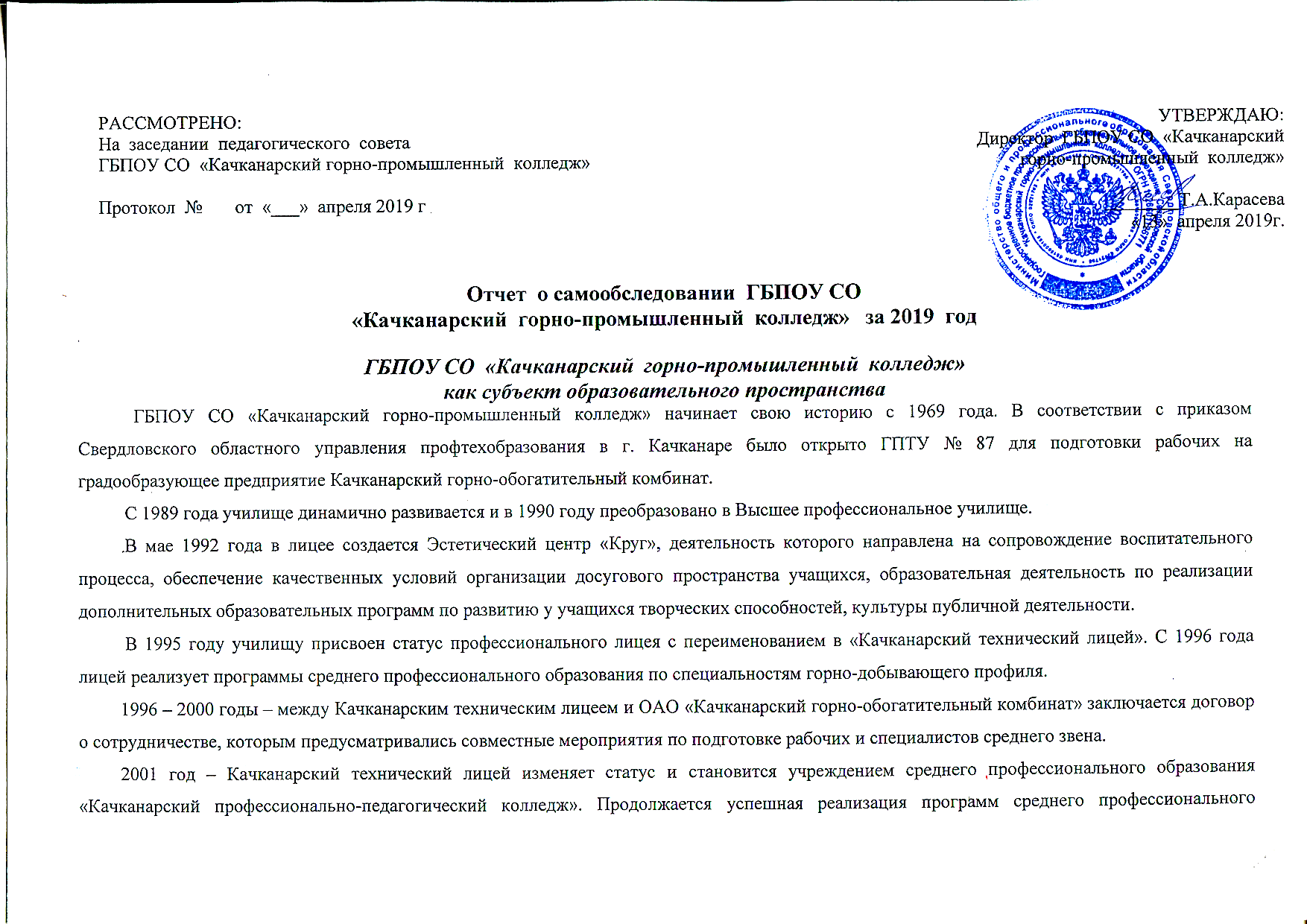 образования базового уровня, начинается подготовка по специальностям «Профессиональное обучение» и «Организация воспитательной деятельности» для системы профессионального образования.       2002 год – в колледже создается Военно-патриотический клуб «Зеленые береты», начинается тесное сотрудничество с Региональным пограничным управлением ФСБ России по УрФО по военно-патриотическому воспитанию молодежи. В 2003 году клуб «Зеленые береты» занимает третье место во Всероссийском смотре-конкурсе «Щит России 2003», в 2005 году – второе место в смотре-конкурсе «Щит России – 2005».         2006 год – учреждение переименовано в «Качканарский горно-промышленный колледж».           В связи с процессами реструктуризации сети учреждений профессионального образования Свердловской области  в 2007 году к колледжу присоединены  Качканарское профессиональное училище с отделением «Кадетская школа-интернат» и Центр образования «Урал».           В настоящее время в  структуре колледжа функционируют отделения: кадетская  школа – интернат, отделение среднего  профессионального образования, вечернее отделение профессиональной подготовки.В Качканарском  горно-промышленном  колледже реализуются:- образовательные  программы  общего  образования (Кадетская школа-интернат):- основное  общее  образование (5-9 класс)- среднее  общее образования (10-11 класс);- основные образовательные программы среднего  профессионального  образования;-  программы  профессиональной  подготовки.Система управленияТип организации, учредитель, сведения о лицензии на осуществление образовательной деятельности, о государственной аккредитации образовательной деятельностиОрганы государственно-общественного управления и самоуправленияСтруктура управления, согласованная учредителем        Структура и система управления Колледжем строится в соответствии с Уставом для реализации основной цели создания и деятельности Колледжа.                  Управление  строится на принципе сочетания единоначалия и самоуправления. В колледже существует три уровня управления: - административный (директор, заместители директора, руководители структурных подразделений); - коллегиальный (общее собрание работников и представителей обучающихся, Совет  колледжа, Педагогический совет, методический совет, приемная комиссия, стипендиальная комиссия, Государственная аттестационная комиссия, кафедральные объединения); - представительный (Совет колледжа, Студенческий совет, Совет общежития, Профсоюзный комитет преподавателей и сотрудников, Профсоюзный комитет студентов).        Директор осуществляет оперативное руководство Колледжем. Директор назначается Учредителем. Директор несет ответственность за подготовку высококвалифицированных специалистов, осуществляет руководство образовательной, научной, воспитательной работой и организационно-хозяйственной деятельностью Колледжа, исполнение законодательства Российской Федерации, реализацию решений органов государственной власти и, в части обеспечения и выполнения указанных задач, осуществляет функции представителя Учредителя в Колледже. Непосредственно директору подчиняются следующие отделы Колледжа: бухгалтерия, отдел делопроизводства, отдел кадров.          К  категории руководства  Колледжа относятся:- заместитель  директора по  учебно-производственной работе - заместитель директора по учебно-воспитательной работе- заместитель директора по кадетской  школе-интернат-заместитель  директора по учебно-методической работе- руководитель административно-хозяйственной службы.            Разработаны алгоритмы управленческой деятельности, позволяющие делегировать    часть полномочий первого руководителя руководителями второго уровня.  Существующая система управления Колледжа соответствует требованиям законодательства РФ, предъявляемым к образовательной организации,  и обеспечивает выполнение требований к организации работы по подготовке квалифицированных специалистов среднего профессионального образования.2. Содержание и качество подготовки обучающихся              2.1. Контингент обучающихся по основным образовательным программам2.2. Результаты успеваемости  обучающихся по программам среднего профессионального образования в 2019 году2.3. Государственная итоговая аттестация по основным программам среднего профессионального образованияПрограммы подготовки квалифицированных рабочих и служащих:Программы подготовки специалистов среднего звена (результаты защиты дипломной работы)Итоги  государственной итоговой аттестации выпускников (сводная таблица)3. Организация  образовательного  процесса3.1. Прием абитуриентов1. Программы подготовки квалифицированных рабочих, служащих2.Программы подготовки специалистов среднего звена3.2. Реализуемые основные образовательные программы3.3. Сведения о контингенте обучающихся* выбыло 110 чел.: в том числе – отчислены по инициативе обучающегося  18 чел.; отчислены по инициативе колледжа 14 чел.; отчислены по обстоятельствам не зависящим от воли обучающегося или колледжа 16 чел.** прибыло108 чел.: в том числе – восстановлен на обучение 1 чел.3.4. Дополнительные платные образовательные услуги.  Количество прошедших обучение в  2019  годуОсновные программы профессионального обучения, дополнительные образовательные программы3.5. Воспитательная и внеаудиторная работа с обучающимися         3.5.1. Отделение  профессионального  образования         Целью воспитательной работы в колледже является формирование системы, способствующей развитию личности студента,  ориентированной на нравственные идеалы, способной к духовному и физическому саморазвитию, самосовершенствованию и самореализации, выполнению гражданского и профессионального долга. Основанием формирования и реализации такой системы служит разработанная в колледже Программа профессионального  воспитания  и  социализации  личности.	Определены следующие направления  профессионального воспитания  студентов:Воспитание в  сфере  профессионально-личностного развития студентов Воспитание в  сфере общественных  отношений  Воспитание  в  сфере государственных  отношений          Воспитательная работа основана на методах:формирования профессионального сознания студентов, интереса к выбранной специальности (учебные занятия, научно-практические конференции, конкурсы, классные часы, беседы со специалистами, круглые столы, встречи с работодателями, встречи выпускников, профессиональные праздники); патриотического воспитания, формирования гражданской позиции (учебные занятия, классные часы, праздники и встречи, экскурсии в музеи);нравственного воспитания, воспитания культуры поведения и общения, формирование здорового образа жизни (учебные занятия, месячники, беседы, акции, классные часы, диспуты, дискуссии и др.);включения студентов в разнообразные виды коллективной творческой деятельности, способствующей формированию самостоятельности и инициативности (праздники, декады специальностей, занятия в кружках, участие в творческих конкурсах);совместной деятельности преподавателей и студентов в воспитательной работе, принимающей формы сотрудничества, соучастия (учебные занятия, выставки творческих работ декоративно-прикладного и технического творчества, конференции, презентации);сотрудничества преподавателей, студентов и родителей в воспитательном процессе (родительские собрания, индивидуальные консультации, праздники, дни открытых дверей).
            Воспитательный процесс осуществляется через:- деятельность студенческого совета, активы учебных групп, старост групп, родителей студентов, волонтерское движение;- спортивно-оздоровительную работу и пропаганду ведения ЗОЖ;- военно-патриотическую работу;- предупредительно-профилактическую работу;- культурно – просветительскую работу и организацию досуга.             В  колледже осуществляет свою деятельность туристическая секция, Эстетический центр «Круг», кружки и творческие объединения, что позволяет студентам с пользой проводить свободное от учебы время. Сводная таблица  занятости обучающихся в кружках, секциях:Культурно – просветительская работа и организация досуга. Сфера дополнительного образования представляет большие возможности для стимулирования творческой активности студенческих коллективов, для удовлетворения личных предпочтений, для самоопределения и самореализации студента. В колледже проводится достаточно много культурно- массовых творческих мероприятий. Они разноплановы по формам и методам, по месту и времени проведения: традиционные и новые, на уровне колледжа и на уровне города.                Значимыми и актуальными являются традиционные заседания в наших клубах «Техническое и профессиональное обозрение» и «Культура народов мира». На протяжении всего учебного года группы готовят интересные и актуальные для современных подростков темы – о культуре общения, о природе, о маме, о праздниках и т.п. Рассматриваются новинки и новости о своих специальностях, приглашаются интересные люди, профессионалы, выпускники. Общение происходит как на сцене, так и после программы в зале с общественным обсуждением заявленной темы. Ребята и педагоги рассуждают, высказывают свое мнение, дискутируют, комментируют и даже рекомендуют интересные темы и подходы для следующих встреч.Тематика проведенных заседаний клубов «Техническое и профессиональное обозрение» и «Культура народов мира» Для обучающихся и педагогов участниками Эстетического центра «Круг» на протяжении всего учебного года традиционно проводятся такие мероприятия, как: «Привет, первокурсник или День знаний», «Осенины», «День Учителя», фестиваль «Созвездие», новогодние программы, вечер встречи выпускников, праздничный концерт, посвященный Дню учителя и Дню пожилого человека, праздничный концерт к Дню защитника Отечества, праздничный концерт к Международному женскому дню, программы  и конкурсы «Стань звездой» и «Леди против джентльменов», «День святого Валентина», Интеллектуальная игра «Сокровища колледжа», конкурс для 1 курса «Интеллектуальный марафон», ежегодный конкурс чтецов, вокальный конкурс «Стань звездой», выпускной вечер, программы с участием педагогов и много других мероприятий.             Участие обучающихся в конкурсах помогает решить проблему индивидуального развития эстетических качеств учащихся, а также создание для каждого из участников ситуации личной успешности. И как результат успешное участие в городских и областных конкурсах и фестивалях. Ребята с  радостью откликается на творческие предложения педагогов. И в акциях поучаствовать, и на сцене выступить.Спортивная и военно-патриотическая работа. Приоритетным в социально-педагогической деятельности колледжа является воспитание гражданственности и патриотизма подрастающего поколения. Патриотическое воспитание – это систематическая и целенаправленная деятельность по формированию у молодежи высокого патриотического сознания, чувства верности своему Отечеству, готовности к выполнению гражданского долга и конституционных обязанностей по защите интересов Родины.В колледже стало традицией проведение военно-спортивных праздников и конкурсов, посвященных Дню защитника Отечества. Цель этих мероприятий воспитание патриотизма и гражданственности, гордости за Вооруженные Силы и страну, возрождение военно-патриотической работы и повышение уровня подготовленности студентов к защите Отечества.Так, ежегодно проводятся соревнования среди студентов 1-3 курсов: слеты «Выживи в условиях ЧС», «Марш бросок», «Диверсант», «Отработка навыков поведения в экстремальных условиях»,  «Готов к труду и обороне», «Силовое многоборье», «Славянские забавы», «Великая Русь», «Веселые старты», ежегодный конкурс «Туриада», «А, ну-ка, парни», «А, ну-ка, девушки», в  программу которых входят: подтягивание, военизированная эстафета, викторина по основам военной службы, медицинский минимум, конкурс капитанов и многое др. В рамках Месячника гражданско-патриотического воспитания проводятся классные часы-встречи с воинами локальных войн, ветеранами ВОВ: «Несокрушимая и легендарная», «Героями гордится страна», «Память поколений», «Готов служить своей Отчизне».Ежегодно в феврале проводится Месячник, посвященный Дню защитника Отечества:Активное участие студенты принимают в мероприятиях городского, окружного, областного уровней. Городские мероприятия «Ледовое шоу», «Дни призывника», «День пограничника», фестиваль шансона «Гуляй, душа» не проходят без нашего участия. На постоянной основе обучающиеся принимают участие в городских военно – спортивных играх, туристических мероприятиях. Очень много выездных мероприятий: концерты в Администрации города, посвященные Дню России, Дню Мужества, Дню автомобилиста, Дню вывода войск из ДРА, «Чернобыль – помним!», благотворительный концерт-марафон «А на плечах у нас зеленые погоны» и фестиваль патриотической песни «Афганский ветер» -  в г. Нижний Тагил.Предупредительно-профилактическая работа, пропаганда ведения ЗОЖ.  Пропаганда здорового образа жизни студентов колледжа, профилактика аддитивного поведения, укрепление физического и нравственного здоровья – важные направления воспитательной работы.Не секрет, что в колледж приходят учиться ребята разные. Есть семьи многодетные, малообеспеченные, не полные. Есть дети, которые относятся к категории дети – сироты и дети, оставшиеся без попечения родителей. Каждый год поступают дети, уже состоящие на учете в ПДН ОВД и на персонифицированном учете. В колледже разработана программа воспитания культуры здоровья, определены задачи на каждом году обучения, создана система процесса воспитания здорового образа жизни. Со всеми несовершеннолетними подростками, поставленными на внутренний учет колледжа, учет ПДН, персонифицированный учет в ТКДН и ЗП, согласно Федеральному Закону №120 «Об основах системы профилактики безнадзорности и правонарушений несовершеннолетних», в течение всего периода обучения проводится индивидуальная профилактическая работа, а также применяются и проводятся коллективные формы профилактики отклоняющегося поведения обучающихся.Обязательным компонентом профилактической работы является система оценки результативности и эффективности внеучебной воспитательной деятельности, которая необходима для корректировки и совершенствования содержания, форм и методов воспитательной работы со студентами. Данная система включает в себя: проведение социологических опросов (анкетирование) студентов по вопросам учебной, научной, внеаудиторной и социальной работы; анализ опыта работы студенческого Совета, Совета общежития; анализ планов, отчетов и контроль за их выполнением; проведение совещаний по вопросам организации и проведения воспитательной работы; участие в работе педагогических советов, на ИМС, посвященных проблемам воспитания студентов; участие в конференциях, семинарах и других мероприятиях, касающихся воспитательной работы и молодежной политики; анализ участия студентов в конкурсах, фестивалях, соревнованиях.Социальный паспорт групп (февраль 2019г)Профилактическая работа педагогами ведется в рамках тематических мероприятий. На протяжении всего учебного года в колледже ежемесячно проводятся месячники, декадники, акции и дни профилактики, в период проведения которых приглашаются субъекты профилактики города - представители ПДН, ГИБДД, ТКДН и ЗП и др. (информационные и тематические линейки, классные часы, лекции, беседы, конкурсы, родительские собрания, краш-тест и др.)Тематика месячников:Сентябрь - Декадник «Семья и семейные ценности», Месячник безопасности. А также мероприятия:- в рамках Всемирного Дня солидарности в борьбе с терроризмом, международного  Дня памяти жертв терроризма;- в рамках областного Дня трезвости;- в рамках акции «Внимание-Дети!»;- в рамках межведомственной комплексной профилактической операции «Подросток»;- в рамках городской операции «Безнадзорные дети».Октябрь - Месячник «Твоя личная безопасность – твой успех».А также мероприятия:- в рамках городской операции «Пешеход»;- в рамках акции «Семья без наркотиков»;- в рамках Всероссийской антинаркотической акции «За здоровье и безопасность наших  детей».Ноябрь - Декадник «Толерантность-дорога к миру».А также мероприятия:- в рамках Всероссийской антинаркотической акции «За здоровье и безопасность наших детей»;- в рамках Единого Дня профилактики;- в рамках Дня правовой помощи детям;- в рамках Всероссийской антинаркотической акции «Сообщи, где торгуют смертью».Декабрь – Месячник по профилактике СПИД, ВИЧ-инфекции, проводимый в рамках всемирного Дня борьбы со СПИДом.А также мероприятия:- Акция «Оранжевая радость»;- в рамках Всероссийской антинаркотической акции «За здоровье и безопасность наших детей»;- в рамках добровольческой акции «10 000 добрых дел в один день» и в рамках Дней милосердия.Январь – Мероприятия:- в рамках городской операции «Катушка»;- День самоуправления - в рамках Дня студента и  «Дня Татьяны». Февраль – Месячник военно-патриотического направления, посвященный Дню Защитника Отечества. А также мероприятия:- направленные на профилактику ДДТТ- в рамках Всероссийской антинаркотической акции «За здоровье и безопасность наших детей»- по вопросам полового воспитания девушек в рамках совместного плана с женской консультацией МБУЗ «Качканарская ЦГБ».Март - Месячник «Маршрут безопасности».А также мероприятия:- в рамках городской операции «Молодежь без пива»;- в рамках Всероссийской антинаркотической акции «Сообщи, где торгуют смертью»;- в рамках Всероссийской антинаркотической акции «За здоровье и безопасность наших детей»;- по вопросам полового воспитания девушек в рамках совместного плана с женской консультацией МБУЗ «Качканарская ЦГБ».Апрель - Месячник «Мы выбираем ЗОЖ», Месячник «День защиты детей». А также мероприятия:- в рамках Дня призывника;- в рамках информационной кампании по профилактике ВИЧ-инфекции в Свердловской области в 2017 году;- в рамках Всероссийской антинаркотической акции «За здоровье и безопасность наших детей»;- в рамках проведения социально-психологического тестирования на предмет раннего выявления незаконного потребления наркотических и психотропных веществ.Май - Месячник «Весеннее обновление».А также мероприятия:- в рамках информационной кампании по профилактике ВИЧ-инфекции в Свердловской области в 2017 году;- в  рамках Единого дня профилактики;- в рамках межведомственной комплексной профилактической операции «Подросток»;- в рамках городской операции «Подросток-лето»;- в рамках Международного Дня детского телефона доверия;- в рамках Всероссийской акции по борьбе с ВИЧ-инфекцией, приуроченной к Всемирному дню памяти жертв СПИДа.Июнь - Месячник антинаркотической направленности, проводимый в рамках международного Дня борьбы с наркоманией А также мероприятия:- в рамках межведомственной комплексной профилактической операции «Подросток»;- в рамках городской операции «Подросток-лето».Волонтерское движение.  Одним из приоритетных направлений деятельности студенческого и педагогического коллективов колледжа является волонтёрское движение. В колледже организован волонтерский отряд «Доброе сердце».Миссия нашего волонтёрского отряда – внести вклад в физическое и нравственное оздоровление общества, сделать жизнь окружающих светлее и ярче.  Цель деятельности отряда – оказать позитивное влияние на сверстников при выборе ими жизненных ценностей.Во многом благодаря участию студентов в волонтёрском движении и направленности его на поддержку людей, попавших в трудную жизненную ситуацию, обучающиеся становятся успешными в профессиональной, социальной, творческой деятельности. В настоящее время можно отметить, что совместная деятельность здоровых студентов колледжа и обучающихся с ограниченными возможностями здоровья положительно сказывается на повышении уровня толерантности здоровых студентов к студентам с ограниченными возможностями здоровья. По инициативе обучающихся волонтерского отряда «Доброе сердце» с активным участием обучающихся и преподавателей колледжа, проведены:Акции:«Твори добро» – посещение ветеранов ВОВ по месту жительства в преддверии Дня Победы  День чистоты - проведение генеральных уборок в учебных аудиториях, на прилегающей территорииАкция «26 июня - международный День борьбы с наркоманией» и  «1 декабря - всемирный день борьбы со СПИДом».  Выдача памяток и буклетов в колледже и торговом центреУчастие в ежегодной общероссийской добровольческой акции    «Весенняя Неделя Добра»Акция «Сбор вещей и предметов обихода для социально незащищенных людей и детей, находящихся в специализированных центрах – Забота, ЦСПСи Д, Н-Туринский интернат для детей-инвалидов»Акции «Снежный десант», «Строим горку», «Сохраним тепло»  (чистка  дорожек в детском саду, строительство горок, утепление окон в детском саду)Акция «Четыре лапы и хвост»  (сбор корма для бездомных животных)Акция «Реставрируем экспонаты музея колледжа»Акция «Всероссийский день трезвости»Участие во Всероссийской добровольческой акции  «10 000 добрых дел в один день»Патронаж многодетных семейМероприятия:Конкурс «Веревочный курс» для обучающихся 1 курса на территории колледжаКонцертная программа «Новый Год в каждый дом» для детей, находящихся в ЦСПС и Д и вручение подарковКонцертная программа «Новый Год в каждый дом» для проживающих в Центре «Забота»Мероприятие  «5 декабря – Международный день добровольцев» Социальные гарантии. Одним из важных направлений работы коллектива также является социальная защищенность студентов. Студенты колледжа в зависимости от результатов успеваемости получают стипендию. Стипендию распределяет стипендиальная комиссия, которая в своей деятельности руководствуется «Положением о стипендиальном обеспечении». Всем студентам, в семьях которых доходы ниже прожиточного минимума, выплачивается социальная стипендия (на основания справки УСЗН), особо нуждающимся студентам выделяется материальная помощь. Рассмотрение заявлений студентов на выделение материальной помощи рассматривается на заседании Совета студентов в соответствии с Положением о порядке предоставления  материальной  помощи обучающимся ГБПОУ СО «Качканарский горно-промышленный колледж»Материальное обеспечение детей-сирот и детей, оставшихся без попечения родителей, осуществляется в полном объеме, предусмотренном соответствующими законодательными документами (социальные пособия, материальные средства на одежду, питание, канцелярские товары и т.д.).3.5.2.  Система  воспитательной  работы в  кадетской школе-интернат1. Система  мероприятий воспитательной и развивающей  направленности в  2019  годуСводная таблица  занятости обучающихся в кружках, секциях3. Создание социально-педагогических условий для развития личности обучающихся, их успешного обучения и профессионального развития.4.Востребованность выпускников          Одно из основных направлений развития колледжа - взаимодействие с социальными партнерами. Главным социальным партнером и  работодателем для выпускников колледжа является градообразующее предприятие ОАО ЕВРАЗ «Качканарский горно-обогатительный комбинат».         В течение всего учебного года проводится мониторинг обучающихся выпускных групп, который позволяет планировать занятость,  трудоустройство и дальнейшее сопровождение карьеры выпускников.  В колледже действует Центр содействия трудоустройства выпускников. Центр обрабатывает данные по мониторингу трудоустройства  выпускников, проводит профориентационную работу, активно ведет поиск новых работодателей, которые готовы сотрудничать с колледжем на долгосрочной основе.           Колледж осуществляет информационное обеспечение обучающихся и выпускников колледжа в области занятости и трудоустройства, организацию экскурсий на предприятия городского округа, привлечение работодателей к подготовке проектов контрольных цифр приема, проведение с участием кадровых служб предприятий «Дня открытых дверей», индивидуальную работу со студентами и выпускниками по вопросам профориентации, размещение на информационных стендах и сайте Колледжа, информации о данных рынка труда и образовательных услугах (временная занятость, трудоустройство по окончании колледжа), стимулирование интереса обучающихся и профессиональной деятельности через проведение конкурсов профессионального мастерства, проведение встреч выпускников с представителями работодателей по популяризации рабочих профессий и специальностей, проведение анкетирования среди студентов и выпускников.           В помощь выпускникам разработан материал под общим названием «Методические рекомендации о карьере, саморазвитии и успехе»: «5 плюсов отказа при приеме на работу, 8 правил успешного человека, В поисках опыта работы, Минусы курения на работе, о которых вам стоит знать, Роль социальных сетей в трудоустройстве, Эффективные способы поиска работы».Фактическое распределение выпускников 2019 года по каналам занятостиВсего выпускников  - 64 человека5. Кадровое  обеспечение 5.1. Уровень образования основного персонала (штат на  01.07.2019 г.)5.2. Уровень образования педагогических  работников (свод)5.3. Стаж работы педагогических работников5.4. Аттестация педагогических работников5.5. Итоговая таблица «Аттестация педагогических работников»5.6. Формы участия педагогических работников в сетевом взаимодействии в рамках профессиональных сообществ5.7. Трансляция педагогического опыта (пособия, статьи, печатные работы)5.8. Обучение на программах повышения квалификации, профессиональной переподготовки в 2019 году5.9. Участие  педагогов  в  семинарах, конференциях, выставках (областных,  всероссийских,  международных)5.10. Используемые образовательные технологии5.11.  Организация и (или) проведение  областных,  окружных, городских  мероприятий6. Учебно-методическое обеспечение          Подготовка специалистов в колледже ведётся на основе  профессиональных образовательных программ,  рабочих программ дисциплин,  профессиональных  модулей,  разработанных в соответствии с требованиями ФГОС и рекомендациями Министерства образования и науки РФ по составлению   к комплексному методическому обеспечению образовательного процесса.        Методическое обеспечение образовательных программ  включает: - рабочие программы учебных дисциплин, профессиональных модулей; - программы практик; - различные дидактические и методические материалы: методические  рекомендации  по организации различных (предусмотренных данной программой) видов учебной деятельности: самостоятельная работа студентов, подготовка и защита курсовой и дипломной работы/проекта, и др.- УМК  по  дисциплинам.        Методическое обеспечение учебного процесса в колледже осуществляется на  основании локальных  актов, разработанных в колледже, в том числе: - Положения о методическом Совете колледжа; - Положения о работе кафедрального объединения  колледжа;- Положения об индивидуальной методической работе преподавателей колледжа;- Требований к разработке методических указаний для студентов по проведению лабораторных работ и практических занятий; - Требований к разработке методических указаний для студентов по выполнению курсовой работы (проекта); - Положения о проведении Фестиваля «Грани  таланта»;- Положения  об  организации  самостоятельной  работы  студентов;- Положения  об  УМК дисциплин,  профессиональных  модулей,  междисциплинарных  курсов.        Основные направления методической работы педагогических работников колледжа: - разработка рабочих программ дисциплин и модулей ФГОС; - разработка методических указаний для очной и заочной форм обучения; -разработка методических указаний по выполнению лабораторно-практических работ и учебных практик; - разработка  контрольно-оценочных  средств  по  учебным  дисциплинам, профессиональным модулям;- написание справочно-информационных пособий,  предъявление  своего  педагогического  опыта посредством  публикаций  в  различных  сетевых  педагогических  сообществах; - внедрение в учебный процесс новых педагогических и информационных технологий,  в том  числе  электронного обучения  и  дистанционных образовательных технологий; совершенствование  методических  приемов;- участие  в  профессиональных  и  методических  конкурсах;- организация  учебно-исследовательской,  проектной  работы  обучающихся;- овладение современными  образовательными  технологиями и  методиками  обучения  и  воспитания, знаниями,  умениями  и  навыками посредством обучения  по  программам  дополнительного  профессионального образования,  в т.ч.  стажировок.              Целевым ориентиром  методической деятельности является создание научно-методического продукта на основе исследовательской  и инновационной деятельности педагогов и обучающихся.   Результатом является создание педагогами учебных и методических пособий, рекомендованных к распространению в Колледже и системе среднего профессионального образования и создание обучающимися и  студентами  проектов  различной  направленности,  в  том  числе и практикоориентированных, отвечающих критериям актуальности и востребованности в профессиональной деятельности.              Новые  цели  в  образовании требуют новых форм и методов в обучении, поэтому педагогический коллектив колледжа активно  осваивает  технологии обучения, основанные на компетентностно-деятельностном  подходе, на  применении  электронно-образовательных ресурсов и средств. Это позволяет  решить задачу формирования у обучающихся  ключевых  компетенций наряду  со  знаниями, умениями,  а  в  сфере  профессионального  образования  заданных  ФГОС  общих  и  профессиональных  компетенций.               Для организации эффективного процесса обучения в Колледже применяются эффективные технологии обучения, ориентированные на организацию активной деятельности  кадет и студентов по усвоению знаний, формированию  и  совершенствованию  умений и навыков,  оценочной  и  рефлексивной  деятельности:  технология дифференцированного обучения;    компьютерные (информационные) технологии;  технология учебно-игровой деятельности (моделирование); технология коммуникативно-диалоговой деятельности;   модульная технология;   технология проектной деятельности;   технология личностно-ориентированного обучения,  технология  развития  критического  мышления,  методы  активного обучения.  Достаточно широко используются в образовательном процессе электронные дидактические средства.7. Библиотечно-информационное обеспечениеПрофессиональное отделение7.1.Показатели работы библиотеки7.2.Фонд библиотеки (обеспеченность)7.3. Обеспеченность учебниками и учебными пособиями по общеобразовательным дисциплинам7.4. Обеспеченность учебниками и учебными пособиями по общепрофессиональным и  специальным дисциплинам7.5. Работа с читателямиБиблиотечно-информационное обеспечение отделения кадетской  школы-интернат7.1.Показатели работы библиотеки7.2.Фонд библиотеки  (обеспеченность)7.3 Обеспеченность учебниками и учебными пособиями по общеобразовательным дисциплинам7.5. Работа с читателями8.Материально-техническая база8.1.Сведения о помещениях8.2. Оснащенность учебных кабинетов кадетской  школы8.3. Оснащенность учебных кабинетов, лабораторий, учебно-производственных мастерских  профессионального  отделения8.4. Наличие технических средств обучения            Кабинеты информатики оборудованы компьютерами и ноутбуками  для занятий со студентами по подгруппам, имеется возможность выхода в Интернет.	 Педагоги имеют возможность печатать и копировать различные документы (дидактические материалы, учебно-планирующую документацию, аттестационные материалы и т.п.); в информационном центре установлен плоттер, позволяющий печатать документы большого формата, например, цветные наглядные пособия, информационные планшеты для оборудования кабинетов. 	Оборудован компьютерами с локальной сетью кабинет профессиональной подготовки по горному профилю.	Мультимедийная техника широко используется во внеурочной деятельности (внеклассные мероприятия, научные конференции, фестивали, конкурсы, тематические классные часы и т.п.)Благодаря  внедрению  мультимедийной  техники в колледже создаются новые возможности для всех участников образовательного процесса: сокращается время на поиск и доступ к необходимой информации, студенты получают дополнительные возможности эффективного выполнения самостоятельной работы. Увеличилось количество дисциплин, на которых применяются ИКТ.Информационные технологии используются в образовательном процессе в различных видах деятельности:при подготовке и проведении занятий;для создания авторских мультимедийных презентаций;в рамках индивидуальной и групповой проектной деятельности, для самостоятельной работы;для подготовки курсовой и выпускной квалификационной работы;для накопления демонстрационных материалов к разным  видам  занятий  (видеоматериалы, таблицы, презентации, карты).Активно применяются программы PowerPoint, Movie Maker, Adobe Photoshop, Компас, программы по созданию Flash-анимации и др. Применяются электронные приложения  (диски) по учебным дисциплинам (физика).9.Внутренняя система оценки качества образованияС появлением государственных  требований  к оценке  качества  предоставляемого  образования  само  образовательное  учреждение  становится   субъектом   системы  оценки  качества  образования.  Формирование  и  дальнейшее  функционирование  внутренней  системы  оценки  качества образования определяется  необходимостью  соотнесения  целевых  установок развития  колледжа в  части  политики  в  области  качества  образования  с  государственной  образовательной политикой в  части полной  реализации  федеральных  государственных  образовательных  стандартов и создания  государственной системы  оценки  качества  образования,  а также  обеспечением  открытости  деятельности колледжа. Целью внутренней  системы  оценки  качества  образования  является  оценка  качества  образования,  предоставляемого  колледжем,  по  показателям,  связанным  как  с  образовательными  достижениями  обучающихся, так  и  с  условиями организации и  осуществления  образовательного  процесса. Оценка  качества  образования,  предоставляемого  колледжем,  осуществляется  на  основании  анализа  результатов  внутренних  аудитов, комплекса мониторинговых процедур, образовательной  статистики.Опираясь на определение качества образования, на выполнение федеральных  государственных образовательных  стандартов в части трех групп  требований, на  задачу удовлетворить образовательные потребности личности, общества и государства разработчиками  модели  внутренней системы  оценки  качества  образования определены  три  группы составляющих качества: •качество условий;•качество образовательного процесса;• качество результатов.Структура  показателей ВСОКО  по блокам:       1. Блок «Качество  условий»:- материально-техническое обеспечение;- кадровое обеспечение;- повышение  квалификации  педагогических работников, - участие  педагогов в  инновационной  и  научно-методической  деятельности;- прием  абитуриентов, обучающихся  кадетской школы;- разработка, анализ  и  актуализация учебных  планов и программ;- предоставление услуг  библиотеки, компьютерной техники  и другого оборудования и услуг;- медицинское сопровождение;- организация питания;- санитарно-гигиенические  условия.    2. Блок «Качество  образовательного  процесса»:- организация образовательного процесса;- профессиональная  деятельность  педагогов;- профессиональная  компетентность  педагогов;- морально-психологическая среда,  в  которой  осуществляется  образовательный  процесс.    3. Блок «Качество  результатов»:-  образовательные  результаты  обучающихся (личностные, метапредметные, предметные); - образовательные  результаты  студентов  (личностные, метапредметные, предметные, а также общие  и  профессиональные компетенции);- социализация  обучающихся.С учетом изменений, происходящих в образовании, возможны изменения в системе показателей мониторинга, совершенствованию методов и направлений исследований. Внутренняя  система  оценки  качества  образования  колледжа предполагает  возможность  дополняться, изменяться  в  части  процессов,  объектов, процедур,  инструментария, критериев оценивания   в  связи  с  задачей  улучшения  деятельности  колледжа.При оценке качества образования основными методами установления фактических значений показателей являются экспертиза и измерение. К методам проведения исследований относятся: - экспертное оценивание, - тестирование, анкетирование, ранжирование, - проведение контрольных работ, - статистическая обработка информации и др.Организационной основой осуществления процедуры мониторинга является программа, где определяются форма, направления, сроки и порядок проведения мониторинга, ответственные исполнители. Мониторинг осуществляется в форме периодического мониторинга (осуществляется периодически) в соответствии с программой мониторинга.По результатам мониторинга готовятся аналитические материалы (отчеты, справки, служебные записки и т.д.) в формах, соответствующих целям и задачам конкретных исследований. Указанные материалы включают аналитическую информацию и предложения по вопросам, решение которых находится в компетенции администрации колледжа.           В  рамках  апробации  некоторых  аспектов  внутренней   системы  оценки  качества образования 3 –й год проводятся  исследования:- уровня сформированности  профессиональной  компетентности  педагогов: самооценка, оценка администрацией; проведен  сравнительный анализ,  сделаны  выводы для  принятия  управленческих решений;- стиля  общения  педагога;- творческого  потенциала;- оценка  обучающимися профессиональных  качеств  педагога (по должностям) – метод: анкетирование.           Результаты  анкетирования  предложены педагогам  (персонально) для  планирования  индивидуальной  методической работы,  самообразования,  саморазвития.10.Показатели деятельности10.1. Достижения  педагогических  работников в  2019 годуНаличие  призовых  мест по  результатам  участия  педагогических работников  в  международных,  всероссийских,  межрегиональных олимпиадах, конкурсахНаличие  призовых  мест по  результатам  участия  педагогических работников  в  областных,  городских, районных  олимпиадах, конкурсахУчастие  педагогических работников  в   областных,  окружных,  городских  мероприятиях10.2. Достижения  обучающихся   за   2019 годНаличие  призовых  мест по  результатам  участия  обучающихся  в  международных,  всероссийских,  межрегиональных  мероприятияхНаличие  призовых  мест по  результатам  участия  обучающихся  в  областных,  окружных, городских олимпиадах, конкурсахУчастие в международных, всероссийских, межрегиональных  олимпиадах, конкурсах, проектах,  выставках,  фестивалях с  участием  обучающихся учрежденияУчастие  обучающихся в  региональных,  областных,  окружных,  городских  мероприятияхНаименование образовательного учреждения в соответствии с Уставом:Государственное бюджетное профессиональное образовательное  учреждение  Свердловской  области  «Качканарский  горно-промышленный  колледж»Организационно-правовая форма:Бюджетное  учреждениеУчредитель:Учредителем  является  Свердловская  область,  полномочия  учредителя осуществляет Министерство  общего  и  профессионального  образования  Свердловской  области. Собственником  имущества  колледжа  является  Российская  Федерация. Имущество  закреплено  за  колледжем  на  праве  оперативного  управления.Юридический адрес:624356 Свердловская  область, г.Качканар, ул.Гикалова,11Фактический адрес:624356 Свердловская  область, г.Качканар, ул.Гикалова, дом №№ 11и 5, ул Первомайская, дом №№ 18, 19, 21,  6«а»  микрорайон,  дом № 26Телефоны:8(34341)61242Факс:8(34341)61242Адрес электронной почты:kppk@mail.ruАдрес сайта:http://kgpk.my1.ruДиректор (Ф.И.О.)Карасева  Татьяна  АлексеевнаСведения о лицензии на осуществление образовательной деятельностисерия 66 № 003717  от  30 мая 2012 г.,  регистрационный № 16375, бессрочноСведения о свидетельстве о государственной аккредитации образовательной деятельностиСерия 66А03 № 0000004 от  25 июля 2013 г.Наименование органа ФункцииОбщее собраниеПринимает  решение  по  вопросам, отнесенным  действующим  законодательством  к  компетенции  общего  собрания  трудового  коллективаСовет  колледжаПринятие  Программы  развития,  локальных  актов  колледжа. Рассмотрение  организации  образовательного  процесса коррекционной  направленности, развития  учебно-методической  и  материально-технической  оснащенности  колледжа.Организация  комиссий  колледжа  по  направлениям  деятельности  колледжа.  Создание  конфликтных  комиссий.Внесение  предложений  в  соответствующие  органы  о  представлении  к  награждению  работников  колледжа государственными  и  отраслевыми  наградами.Рассмотрение  других вопросов, определенных  Положением  о Совете  колледжа.Педагогический советРассмотрение  вопросов  развития  содержания  образования, совершенствование  организации  образовательного  процесса,  методической  работы  в  колледже. Принятие  решений  об  отчислении  обучающихся. Внесение  предложений  в  Совет  колледжа  о  представлении  к  награждению  работников  колледжа государственными  и  отраслевыми  наградами.Рассмотрение  других вопросов, определенных  Положением  о  педагогическом  совете  колледжа.№ п/пНаименование программы в соответствии с лицензиейКонтингент обучающихся по состоянию на 01.01.2019Контингент обучающихся по состоянию на 01.01.2019Контингент обучающихся по состоянию на 01.01.2019Контингент обучающихся по состоянию на 01.01.2019ВсегоКонтингент обучающихся по состоянию на 01.09.2019Контингент обучающихся по состоянию на 01.09.2019Контингент обучающихся по состоянию на 01.09.2019Контингент обучающихся по состоянию на 01.09.2019Всего№ п/пНаименование программы в соответствии с лицензией1 курс2курс3 курс4 курсВсего1 курс2курс3 курс4 курсВсегоОБРАЗОВАТЕЛЬНЫЕ ПРОГРАММЫ СРЕДНЕГО ПРОФЕССИОНАЛЬНОГО  ОБРАЗОВАНИЯОБРАЗОВАТЕЛЬНЫЕ ПРОГРАММЫ СРЕДНЕГО ПРОФЕССИОНАЛЬНОГО  ОБРАЗОВАНИЯОБРАЗОВАТЕЛЬНЫЕ ПРОГРАММЫ СРЕДНЕГО ПРОФЕССИОНАЛЬНОГО  ОБРАЗОВАНИЯОБРАЗОВАТЕЛЬНЫЕ ПРОГРАММЫ СРЕДНЕГО ПРОФЕССИОНАЛЬНОГО  ОБРАЗОВАНИЯОБРАЗОВАТЕЛЬНЫЕ ПРОГРАММЫ СРЕДНЕГО ПРОФЕССИОНАЛЬНОГО  ОБРАЗОВАНИЯОБРАЗОВАТЕЛЬНЫЕ ПРОГРАММЫ СРЕДНЕГО ПРОФЕССИОНАЛЬНОГО  ОБРАЗОВАНИЯОБРАЗОВАТЕЛЬНЫЕ ПРОГРАММЫ СРЕДНЕГО ПРОФЕССИОНАЛЬНОГО  ОБРАЗОВАНИЯОБРАЗОВАТЕЛЬНЫЕ ПРОГРАММЫ СРЕДНЕГО ПРОФЕССИОНАЛЬНОГО  ОБРАЗОВАНИЯОБРАЗОВАТЕЛЬНЫЕ ПРОГРАММЫ СРЕДНЕГО ПРОФЕССИОНАЛЬНОГО  ОБРАЗОВАНИЯОБРАЗОВАТЕЛЬНЫЕ ПРОГРАММЫ СРЕДНЕГО ПРОФЕССИОНАЛЬНОГО  ОБРАЗОВАНИЯОБРАЗОВАТЕЛЬНЫЕ ПРОГРАММЫ СРЕДНЕГО ПРОФЕССИОНАЛЬНОГО  ОБРАЗОВАНИЯОБРАЗОВАТЕЛЬНЫЕ ПРОГРАММЫ СРЕДНЕГО ПРОФЕССИОНАЛЬНОГО  ОБРАЗОВАНИЯПрограммы подготовки специалистов среднего звенаПрограммы подготовки специалистов среднего звенаПрограммы подготовки специалистов среднего звенаПрограммы подготовки специалистов среднего звенаПрограммы подготовки специалистов среднего звенаПрограммы подготовки специалистов среднего звенаПрограммы подготовки специалистов среднего звенаПрограммы подготовки специалистов среднего звенаПрограммы подготовки специалистов среднего звенаПрограммы подготовки специалистов среднего звенаПрограммы подготовки специалистов среднего звенаПрограммы подготовки специалистов среднего звена113.02.11  Техническая эксплуатация и обслуживание электрического и электромеханического оборудования13.02.11  Техническая эксплуатация и обслуживание электрического и электромеханического оборудования13.02.11  Техническая эксплуатация и обслуживание электрического и электромеханического оборудования13.02.11  Техническая эксплуатация и обслуживание электрического и электромеханического оборудования13.02.11  Техническая эксплуатация и обслуживание электрического и электромеханического оборудования13.02.11  Техническая эксплуатация и обслуживание электрического и электромеханического оборудованияочная242246212041очно-заочнаязаочнаяиндивидуальный учебный план219.02.10 Технология продукции общественного питания19.02.10 Технология продукции общественного питания19.02.10 Технология продукции общественного питания19.02.10 Технология продукции общественного питания19.02.10 Технология продукции общественного питания19.02.10 Технология продукции общественного питанияочная1818171734очно-заочнаязаочнаяиндивидуальный учебный план321.02.15 Открытые горные работы21.02.15 Открытые горные работы21.02.15 Открытые горные работы21.02.15 Открытые горные работы21.02.15 Открытые горные работы21.02.15 Открытые горные работыочная222547261945очно-заочнаязаочнаяиндивидуальный учебный план421.02.18 Обогащение полезных ископаемых21.02.18 Обогащение полезных ископаемых21.02.18 Обогащение полезных ископаемых21.02.18 Обогащение полезных ископаемых21.02.18 Обогащение полезных ископаемых21.02.18 Обогащение полезных ископаемыхочная261440201131очно-заочная523.02.03 Техническое обслуживание и ремонт автомобильного транспорта23.02.03 Техническое обслуживание и ремонт автомобильного транспорта23.02.03 Техническое обслуживание и ремонт автомобильного транспорта23.02.03 Техническое обслуживание и ремонт автомобильного транспорта23.02.03 Техническое обслуживание и ремонт автомобильного транспорта23.02.03 Техническое обслуживание и ремонт автомобильного транспортаочная23231919очно-заочнаязаочнаяиндивидуальный учебный план623.02.06  Техническая эксплуатация подвижного состава железных дорог23.02.06  Техническая эксплуатация подвижного состава железных дорог23.02.06  Техническая эксплуатация подвижного состава железных дорог23.02.06  Техническая эксплуатация подвижного состава железных дорог23.02.06  Техническая эксплуатация подвижного состава железных дорог23.02.06  Техническая эксплуатация подвижного состава железных дорогочная221638171936очно-заочнаязаочнаяиндивидуальный учебный планПрограммы подготовки квалифицированных рабочих, служащихПрограммы подготовки квалифицированных рабочих, служащихПрограммы подготовки квалифицированных рабочих, служащихПрограммы подготовки квалифицированных рабочих, служащихПрограммы подготовки квалифицированных рабочих, служащихПрограммы подготовки квалифицированных рабочих, служащихПрограммы подготовки квалифицированных рабочих, служащихПрограммы подготовки квалифицированных рабочих, служащихПрограммы подготовки квалифицированных рабочих, служащихПрограммы подготовки квалифицированных рабочих, служащихПрограммы подготовки квалифицированных рабочих, служащихПрограммы подготовки квалифицированных рабочих, служащих115.01.05 Сварщик (электросварочные и газосварочные работы)15.01.05 Сварщик (электросварочные и газосварочные работы)15.01.05 Сварщик (электросварочные и газосварочные работы)15.01.05 Сварщик (электросварочные и газосварочные работы)15.01.05 Сварщик (электросварочные и газосварочные работы)15.01.05 Сварщик (электросварочные и газосварочные работы)очная2415392222очно-заочнаязаочнаяиндивидуальный учебный план223.01.09 Автомеханик23.01.09 Автомеханик23.01.09 Автомеханик23.01.09 Автомеханик23.01.09 Автомеханик23.01.09 Автомеханикочная21211717очно-заочнаязаочнаяиндивидуальный учебный план323.01.07 Машинист крана (крановщик)23.01.07 Машинист крана (крановщик)23.01.07 Машинист крана (крановщик)23.01.07 Машинист крана (крановщик)23.01.07 Машинист крана (крановщик)23.01.07 Машинист крана (крановщик)очная88очно-заочнаязаочнаяиндивидуальный учебный план421.01.10 Ремонтник горного оборудования21.01.10 Ремонтник горного оборудования21.01.10 Ремонтник горного оборудования21.01.10 Ремонтник горного оборудования21.01.10 Ремонтник горного оборудования21.01.10 Ремонтник горного оборудованияочная2323очно-заочнаязаочнаяиндивидуальный учебный планПрофессия/специальностьКУРСКоличествообучающихся(на 30.06.2019)Количество обучающихся на«4» и «5»Качествоуспеваемости (%)Количество обучающихся, имеющих академические задолженности, на конец 2018-2019 учебного годаАбсолютнаяуспеваемость(%)Программы подготовки специалистов среднего звенаПрограммы подготовки специалистов среднего звенаПрограммы подготовки специалистов среднего звенаПрограммы подготовки специалистов среднего звенаПрограммы подготовки специалистов среднего звенаПрограммы подготовки специалистов среднего звенаПрограммы подготовки специалистов среднего звенаТехническая эксплуатация и обслуживание электрического и электромеханического оборудования120420,0385,0Техническая эксплуатация и обслуживание электрического и электромеханического оборудования32000,0195,0Технология продукции общественного питания21600,0662,0Открытые горные работы21729,0382,0Открытые горные работы425832,00100,0Обогащение полезных ископаемых11900,0289,0Обогащение полезных ископаемых311327,00100,0Техническое обслуживание и ремонт автомобильного транспорта11915,0573,0Техническая эксплуатация подвижного состава железных дорог21900,0858,0Техническая эксплуатация подвижного состава железных дорог416425,00100,0ИТОГО1822213,02884,0Программы подготовки квалифицированных рабочихПрограммы подготовки квалифицированных рабочихПрограммы подготовки квалифицированных рабочихПрограммы подготовки квалифицированных рабочихПрограммы подготовки квалифицированных рабочихПрограммы подготовки квалифицированных рабочихПрограммы подготовки квалифицированных рабочихСварщик (ручной и частично механизированной сварки (наплавки)122314,0768,0Сварщик (ручной и частично механизированной сварки (наплавки)31617,00100,0Автомеханик21500193,0Машинист крана (крановщик)38000100,0ИТОГО6146,0888,0ВСЕГО243269,03686,0Код и наименованиепрофессии СПОВсего допущеноЗащитилиОбщая успеваемость(%)Качественная успеваемость (%)Получили диплом с отличиемОсвоили 2 и более профессии Сварщик (ручной и частично механизированной сварки (наплавки)1515100,066,7010Машинист крана (крановщик)88100,062,500Код и наименованиеспециальности СПОВсего допущеноЗащитилиОбщая успеваемость(%)Качественная успеваемость (%)Получили диплом с отличиемОсвоили 2 и более профессии Открытые горные работы2525100,0100,0023Техническая эксплуатация подвижного состава железных дорог1616100,068,8016№ п/пПоказателиВсегоВсего№ п/пПоказателиКол-во%1.Допущены к государственной итоговой аттестации64100,02.Окончили колледж64100,03.Выдано дипломов с отличием00,04.Выдано дипломов с отметками «отлично и хорошо»34,75.Освоили две и более профессии4976,6Позиция, наименование профессии среднего профессионального образования согласно перечню профессий Базовое образованиеСрок обучения (лет)Получаемые квалификацииПозиция, наименование профессии среднего профессионального образования согласно перечню профессий Базовое образованиеСрок обучения (лет)Получаемые квалификации21.01.10 Ремонтник горного оборудованияосновное общее2 года 10 месяцев- Слесарь по обслуживанию и ремонту оборудования- Электрослесарь по обслуживанию и ремонту оборудованияКод, наименование специальности среднего профессионального образования согласно перечню специальностей Базовое образованиеСрок обучения (лет)Получаемые квалификацииКод, наименование специальности среднего профессионального образования согласно перечню специальностей Базовое образованиеСрок обучения (лет)Получаемые квалификации19.02.10 Технология продукции общественного питанияосновное общее3 года 10 месяцевТехник-технолог- повар- кондитер21.02.15 Открытые горные работыосновное общее3 года 10 месяцевГорный техник-технолог- слесарь по обслуживанию и ремонту оборудования23.02.06 Техническая эксплуатация подвижного состава железных дорогосновное общее3 года 10 месяцевТехник- слесарь по ремонту подвижного состава- помощник машиниста тепловоза№ п/пНаименование образовательной программыФорма обученияКвалификация по ФГОСЧисло работодателей, принявших участие в согласовании ОПОПДополнительные квалификации(рабочие профессии)Программы подготовки специалистов среднего звенаПрограммы подготовки специалистов среднего звенаПрограммы подготовки специалистов среднего звенаПрограммы подготовки специалистов среднего звенаПрограммы подготовки специалистов среднего звенаПрограммы подготовки специалистов среднего звена1Техническая эксплуатация и обслуживание электрического и электромеханического оборудованияочнаяТехник1Слесарь по обслуживанию и ремонту оборудованияЭлектрослесарь по обслуживанию и ремонту оборудования2Техническая эксплуатация подвижного состава железных дорогочнаяТехник1Слесарь по ремонту подвижного составаПомощник машиниста тепловоза3Открытые горные работыочнаяГорный техник-технолог1Слесарь по обслуживанию и ремонту оборудования4Обогащение полезных ископаемыхочнаяТехник1ДробильщикМашинист мельницСепараторщикМашинист конвейера5Технология продукции общественного питанияочнаяТехник-технолог1ПоварКондитер6Техническое обслуживание и ремонт автомобильного транспортаочнаяТехник1Слесарь по ремонту автомобилейПрограммы подготовки квалифицированных рабочих (служащих)Программы подготовки квалифицированных рабочих (служащих)Программы подготовки квалифицированных рабочих (служащих)Программы подготовки квалифицированных рабочих (служащих)Программы подготовки квалифицированных рабочих (служащих)Программы подготовки квалифицированных рабочих (служащих)7Сварщик (ручной и частично механизированной сварки (наплавки)очнаяСварщик ручной дуговой сваркиГазосварщик18АвтомеханикочнаяСлесарь по ремонту автомобилейВодитель автомобиля19Машинист крана (крановщик)очнаяМашинист крана (крановщик)110Ремонтник горного оборудованияочнаяСлесарь по обслуживанию и ремонту оборудованияЭлектрослесарь по обслуживанию и ремонту оборудования1№ п/пКод и наименование профессии, специальностиКурс обучения / № группыНа 01.01.2019г.На 01.01.2020г.Выбыло*Прибыло**Программы подготовки специалистов среднего звенаПрограммы подготовки специалистов среднего звенаПрограммы подготовки специалистов среднего звенаПрограммы подготовки специалистов среднего звенаПрограммы подготовки специалистов среднего звенаПрограммы подготовки специалистов среднего звена1Техническая эксплуатация и обслуживание электрического и электромеханического оборудования1 / 13 ГЭМ2 / 23 ГЭМ24214 человека:1 – перемена места жительства2 – перевод в другую ОО1 – неуспеваемость 1 человек:1 – прием из другой ОО2Техническая эксплуатация и обслуживание электрического и электромеханического оборудования3 / 33 ГЭМ4 / 43 ГЭМ22202 человека:1 – перемена места жительства 1 - неуспеваемость3Технология продукции общественного питания2 / 28 ТПОП3 / 38 ТПОП18162 человека:1 – семейные обстоятельства1 – неуспеваемость1 – трудоустройство 1 – уход в академический отпуск2 человека:2 – прием из другой ОО4Технология продукции общественного питания1 / 18 ТПОП-196 человек:1 – перевод в другую ОО2 – трудоустройство2 – не приступили к занятиям1 – семейные обстоятельства 25 человек:25 – прием 5Открытые горные работы2 / 21 ОГР3 / 31 ОГР22193 человека:1 – семейные обстоятельства1 – перемена места жительства1 – перевод в другую ОО6Открытые горные работы4 / 41 ОГР25-25 человек:25 - выпуск7Открытые горные работы1 / 11 ОГР-2525 человек:25 – прием 8Обогащение полезных ископаемых1 / 14 ОПИ2 / 24 ОПИ26206 человек:2 – перемена места жительства2 – неуспеваемость1 – трудоустройство1 – академический отпуск9Обогащение полезных ископаемых3 / 34 ОПИ4 / 44 ОПИ14113 человека:2 – трудоустройство1 – неуспеваемость 10Техническое обслуживание и ремонт автомобильного транспорта1 / 19 ТОРАТ2 / 29 ТОРАТ23194 человека:1 – трудоустройство1 – перемена места жительства2 – перевод в другую ОО11Техническая эксплуатация подвижного состава железных дорог2 / 22 ТЭПС3 / 32 ТЭПС22193 человека:1 – перемена места жительства1 – семейные обстоятельства1 – перевод в другую ОО12Техническая эксплуатация подвижного состава железных дорог4 / 42 ТЭПС16-16 человек:16 - выпуск13Техническая эксплуатация подвижного состава железных дорог1 / 12 ТЭПС-232 человека:2 – перевод в другую ОО25 человек:25 – прием 14Академический отпуск14ИТОГО213216Программы подготовки квалифицированных рабочих (служащих)Программы подготовки квалифицированных рабочих (служащих)Программы подготовки квалифицированных рабочих (служащих)Программы подготовки квалифицированных рабочих (служащих)Программы подготовки квалифицированных рабочих (служащих)Программы подготовки квалифицированных рабочих (служащих)1Сварщик (ручной и частично механизированной сварки (наплавки)1 / 115 СВ2 / 215 СВ24223 человека:2 – семейные обстоятельства1 – перемена места жительства1 человек:1  – перевод из другой ОО2Сварщик (ручной и частично механизированной сварки (наплавки)3 / 315 СВ15-15 человек:15 - выпуск3Автомеханик2 / 219 АМ3 / 319 АМ21156 человек:4 – неуспеваемость1 – самовольный уход1 – трудоустройство 4Машинист крана (крановщик)3 / 322 КР8-9 человек:1 человек – трудоустройство 8 человек - выпуск1 человек:1 – выход из академического отпуска5Ремонтник горного оборудования1 / 113 РГО-2828 человек:27 человек – прием 1 человек – перевод из другой ОО6Академический отпуск201 человек:1 – не приступил к занятиям после академического отпускаИТОГО7065ВСЕГО283281Программы профессионального обучения по профессиям рабочих, должностям служащихКоличество слушателейПрофессиональная подготовка6812721  Кассир торгового зала1014388 Машинист экскаватора3013777 Машинист конвейера616885 Помощник машиниста электровоза1216675 Повар918511 Слесарь по ремонту автомобилей1Курс Спортивно-оздоровительное направлениеОбщеИнтеллектуальное направлениеОбщеКультурное направлениеПрофессиональноеНаучно-техническоеВсего1, 2, 3, 4Туризм(руководитель –Шульгина А.В.)31 чел/11,5%Золотое перо(руководитель –Широкова А.В.)59 чел/ 22%Молодежные инициативы (руководитель –Гришина А.В.)55 чел/ 20%Эстетический центр «Круг»(руководители – Тархова Н.Л., Верхотуровва Н.В.)-53 чел/ 19,6%при проведении массовых мероприятий – 100%Поварское дело (руководитель –Башкирова М.А.)37 чел/13,7%Электромонтажные работы(руководитель –Герасимов И.В.)29 чел/10,7%264 чел/ 97,7%№ п/пМесяцКлубТемаОтветственные28.02.19Культура народов мира«Есть такая профессия – Родину защищать. Афганистан»Меньших А.Д., группа 14 ОПИ21.03.19Профессиональное обозрение«Автомобили – прошлое, настоящее, будущее»Бакшаева Н.П., группа 19 ТОРАТ28.03.19Культурная революция«Как дарить подарки»Шамина И.В., группа 13 ГЭМ26.04.19Профессиональное обозрение«Знакомьтесь – это моя специальность»Гришина А.В., группа 22 ТЭПС17.05.19Культура народов мира«И книга тоже воевала» Белевцева А.А., группа 21 ОГР03.10.19Культурная революция«Колледжу – 50 лет!»Меньших А.Д., группа 24 ОПИ11.10.19Профессиональное обозрение«60 лет городской Автобазе №5»Ременец Т.П., группы 113 РГО, 319 АМ24.10.19Профессиональное обозрение«Профессионально-техническое образование сегодня»Белевцева А.А., группа 43 ГЭМ25.12.19Культура народов мира«Традиции встречи Нового года»Синяева И.В., группы 12 ТЭПС, 29 ТОРАТ, 44 ОПИ№п/пМероприятиеДата проведенияОтветственныйОтметка о выполнении1.Встреча обучающихся с ветеранами - пограничниками, участниками боевых действий в Демократической республике Афганистан11-15.02.19Никулин А.А., преподаватель - организатор ОБЖПриняли участие все группы 1-2 курсов -172 человека2.Посещение выставки в Качканарском городском краеведческом музее, посвящённой 30-летию со дня вывода Ограниченного контингента советских войск с территории ДРАС 08.02.19гМатвеева Н.В., преподаватель истории, мастера п/о116 человек3.Проведение в колледже конкурса  «А, ну-ка, парни!» для 1 курса13.02.19Хадиев Р.Г., преподаватель-организатор ОБЖ,Шульгина А.В., преподаватель ф/вГруппы 12 ТЭПС, 11 ОГР, 18 ТПОП, 113 РГО4.Участие в городской военно-спортивной игру «Пулевая стрельба» 13.02.19Закирьянова Г.Д., зам. директора по УВР15 человек5.Участие обучающихся колледжа во Всероссийской массовой лыжной гонке «Лыжня России – 2018»16.02.19Шульгина А.В., преподаватель ф/в32 человека6.Участие студентов в торжественном мероприятии, посвященном Дню памяти о россиянах, исполнявших служебный долг за пределами Отечества15.02.19Хадиев Р.Г., преподаватель-организатор ОБЖ48 человек7.Участие студентов в городском творческом конкурсе «Битва хоров»По плану городаТархова Н.Л., педагог доп. образованияГруппа 22 ТЭПС8.Проведение социальных акций для ветеранов войн, ветеранов труда, тружеников тыла и жителей города В течение месяцаГришина А.В., руководитель  волонтерского отряда «Доброе сердце»61 человек9.Проведение праздничной поздравительной программы «Дню защитника Отечества посвящается» для мужчин - сотрудников колледжа22.02.19Верхотурова Н.В., педагог-организатор, Тархова Н.Л., педагог доп. образования72 человека10.Проведение «Уроков мужества», посвященных Героям ВОВ и локальных войнВ течение месяцаПреподаватели истории, обществознания, литературы, мастера п/о190 человек11.Оформление тематической выставки, посвященной  Месячнику защитника Отечества, ратным доблестям уральцевВ течение месяцаПермякова И.С.,библиотекарь18 человек12.Проведение конкурса эссе на тему «Есть такая профессия – Родину защищать»В течение месяцаПреподаватели истории, обществознания, литературы, мастера п/о28 человек13.Участие студентов колледжа в городской военно-спортивной игре «Зарница» По плану городаХадиев Р.Г., преподаватель-организатор ОБЖ35 человек14.Участие во Всероссийской акции «Призывник»По плану городаХадиев Р.Г., преподаватель-организатор ОБЖ5 человек15.Посещение Дней открытых дверей в Военном комиссариате города КачканараВ течение февраляХадиев Р.Г., преподаватель-организатор ОБЖПриписная комиссия по графику16.Участие обучающихся колледжа в  зимнем туристическом слете учащихся02.03.19Шульгина А.В., преподаватель ф/в6 человек17Проведение соревнований по армреслингу22.02.19Хадиев Р.Г., преподаватель-организатор ОБЖ40 человек№ п/пГруппа Дети из многодетных семейДети из малообеспеченных семейДети-сироты и дети, оставшиеся без попечения родителей (законных представителей)Дети, находящиеся под опекой (попечительством)Дети-инвалиды, дети с ограниченными возможностями здоровьяДети, имеющие родителей-инвалидов 1 или 2 группыДети, получающие пенсии по потере кормильцаДети из семей вынужденных беженцев и переселенцевДети из неполных семей Дети из неполных семей Дети, состоящие на учете в ПДНДети, состоящие на персонифицированном учетеДругие категории (указать какие)№ п/пГруппа Дети из многодетных семейДети из малообеспеченных семейДети-сироты и дети, оставшиеся без попечения родителей (законных представителей)Дети, находящиеся под опекой (попечительством)Дети-инвалиды, дети с ограниченными возможностями здоровьяДети, имеющие родителей-инвалидов 1 или 2 группыДети, получающие пенсии по потере кормильцаДети из семей вынужденных беженцев и переселенцевотецматьДети, состоящие на учете в ПДНДети, состоящие на персонифицированном учетеДругие категории (указать какие)1115 СВ250300300721213 ГЭМ2001002001031314 ОПИ0411000011331419 ТОРАТ0300021006205219 АМ3201001011032621 ОГР241000300411722 ТЭПС021101102200828 ТПОП4220002030219315 СВ16000010000010322 КР000000000300Имеет 1 ребенка1133 ГЭМ260000000500Имеет 1 ребенка1234 ОПИ0110001010001341 ОГР0200000027001442 ТЭПС0200000000002019 ГодКоличество человек, получивших материальную помощь - 91Сумма- 134201р.№ п/пНаименование мероприятийКоличество обучающихся, принявших участие Результат участияКультурно-массовые и просветительские мероприятияКультурно-массовые и просветительские мероприятияКультурно-массовые и просветительские мероприятияКультурно-массовые и просветительские мероприятия1Торжественный развод. День знаний. 127 чел.2Памятное мероприятие, посвященное Дню солидарности в борьбе с терроризмом58 чел3Участие в городской акции День чтения. Интеллектуальная игра «Себе на уме»8 чел.4Посвящение в кадеты38 чел.6Фестиваль «Созвездие» (уровень колледжа)127 чел.7Бал, посвященный юбилею Л.Н.Толстого и 150-летию публикаций первых глав романа «Война и мир» (городской уровень)5 чел.8Кадетский бал «Судьба и Родина едины!» (г.Екатеринбург)5 чел.9Зимние сборы Кадетских и Мариинских классов (г.Сочи)11 чел.2 место – Визитная карточка3 место – Перетягивание канатаГран-При – конкурс-презентация стран мира «Нам этот мир завещано беречь»10Творческий конкурс, посвященный 100-летию ВЛКСМ и 50-летию городской комсомольской организации (городской уровень). (городской уровень)45 чел.11Мероприятие, посвященное Дню героев Отечества (встреча с Героем Хабаровым). (городской уровень) 77 чел.12XXII открытая выставка народного творчества и художественных ремесел «Тагильская мастерица»(г.Н-Тагил)1 чел.3 место13Губернаторская Елка (г.Екатеринбург)10 чел.14Новогодний карнавал124 чел.15Кремлевская елка (г.Москва)6 чел.16Участие в открытии выставки, посвященной 30-летию вывода войск из Афганистана52 чел.17Участие в программе, посвященной Дню вывода войск из Афганистана:Митинг в парке «Строитель»Концертная программа во Дворце культуры(городской уровень)120 чел.18«Битва хоров» между учащимися  ОУ города39 чел.3 место19Мероприятие, посвященное Дню защитника Отечества.9 чел. агитбригада + вся учебная рота20Конкурс чтецов, посвященный Дню защитника Отечества «Слово о солдате »15 чел. участников + вся учебная рота21Встреча с ветеранами Афганистана (Библиотека им. Ф.Т.Селянина)46 чел.22Мероприятие, посвященное «Масленице» (5 11 классы)123 чел.23Конкурс – фестиваль «Качканарские звездочки». Номинация «Вокал»1 чел.1 место24Конкурс - фестиваль «Качканарские звездочки». Номинация «Хореография»5 чел.Общекомандное3 место25Большой Кадетский сбор (г.Екатеринбург)10 чел.26Выставка – конкурс декоративно-прикладного народного творчества «Пасхальные узоры 2019»27 чел.5 работ отправлено на городской конкурс1 место - одна работа26XVI патриотический фестиваль «Гордость и признание» (г.Богданович)14 чел.Панкратов В.
Буранбаев Е.Козлов С.Лиховей Т3 место – хореография3 место - ансамбль2 место1 место3 место2 место27Конкурс боевых листов, посвященный Дню космонавтики 5-11классы21 чел.28День открытых дверейЗарегистрировано гостей – 52 чел.29Открытое первенство по армейскому рукопашному бою (Северный управленческий округ)13 чел.1 место – 3 чел.2 место – 4 чел.3 место – 2 чел.30Участие в торжественном мероприятии, посвященное 33-годовщине со Дня аварии на Чернобыльской АЭС.23 чел.31Интеллектуальная игра «Письма Победы» (городской уровень)9 чел.Общекомандное 3 место32Шествие со свечами, посвященное 74-й годовщине Победы в Великой Отечественной Войне 1941-1945 годов100 чел.33Участие в конкурсе творческих работ «Реликвия моей семьи» 1 чел. 3 место34Вахта Памяти (г.Екатеринбург)30 чел.35Парад Победы (г.Качканар)60 чел.36Концертная программа, посвященная дню пограничника37Последний звонок. Прощание со знаменем.Спортивные мероприятияСпортивные мероприятияСпортивные мероприятияСпортивные мероприятия1Туристическая квест- игра «Я - турист»127 чел.2Кросс «Золотая осень»127 чел.3День здоровья127 чел.4Троеборье (армрестлинг, гиревой спорт, перетягивание каната)127 чел.5Туристический поход выходного дня23 чел.6Пионербол  (5 – 8 классы)Волейбол (9 – 11 классы)24 чел.18 чел.7День бегуна «Кросс Наций» 201825 чел.1 место – Клунько Н.8Соревнования по настольному теннису42 чел.9Военно-спортивный слет «Кадетская слава», посвященный 200-летию со дня смерти Ф.Ф.Ушакова (г.Сысерть)6 чел.Общекомандное –1 место10Военная квест-игра «Тяжело в учении, легко в бою» (5 -11 классы)127 чел.11Марш-бросок (5 -11 классы)127 чел.12Военно-спортивная игра «Зарница» (5 -11 классы)127 чел.13Военизированная эстафета(многоборье) (5 -11 классы)127 чел.14Военно – спортивная игра «Отчизна»(городское мероприятие)5 чел.Общекомандное –3 место15Военно-спортивная игра «Турнир по пейнтболу» (городское мероприятие)1 команда – 5 чел.2 команда – 5 чел.Общекомандное –3 место16Военно- спортивная игра «Защитник Отечества» (п.Лобва)6 чел.Общекомандное –3 место17Открытое первенство по гиревому спорту КГО, посвященное «Дню Ракетных войск и Артиллерии»4 чел.1 место – 1 чел.2 место – 2 чел.3 место – 1 чел.18Военно-спортивная игра «Зарница» (городское мероприятие)5 чел.Общекомандное –3 место19Зимние сборы Кадетских и Мариинских классов (г.Сочи)11 чел.1 место – Смотр строя и песни3 место – Перетягивание каната20Военно-спортивная игра «Аты - баты, шли солдаты» (г.В-Пышма)1021Соревнования по технике лыжного туризма.(городское мероприятие)9 чел.3 место – 1 чел.22Военно-спортивная игра«Связь поколений» 6 чел.23Турнир по шахматам 25 чел.24Открытый турнир на кубок ЕВРАЗА по гиревому спорту 3 чел.3 место – 1 чел.25Соревнования по дартсу (5-11 классы)34 чел.26Первенство по универсальному бою (г.Н-Тагил)10 чел.1 место – 1 чел.2 место – 3 чел.3 место – 6 чел.27Комбинированные соревнования «Снайпер», посвященные 76-летию разгрома фашистских войск Сталинградской битве (г.В-Пышма)10 чел.28Всероссийская массовая лыжная гонка «Лыжня России - 2019»32 чел.29Участие в открытом турнире по гиревому спорту Качканарского городского округа, посвященного «Дню вывода Советских войск из Афганистана»5 чел.1 место – 1 чел.2 место – 1 чел.30Соревнования по биатлону 5 – 11 классы21 участник31Сдача нормативов на звание «Мастер-кадет» (г.В-Пышма)6 чел.Подтвердили звание мастер-кадет 2 чел.Сдали – 4 чел.32Соревнования по гиревому спорту (школьный уровень)35 чел.33Военно-спортивная игра «Зарница» (городской уровень)Младшая группа: 6 чел.Старшая группа   6 чел.Общекомандное:1 местоОбщекомандное:3 место34Военно-спортивная игра «Студенческий марафон» (городской уровень)4 чел.Общекомандное 2 место 35Соревнования по мас-реслингу 5- 11 классы 42 чел.36Военно-спортивная игра «Орленок» п. Лобва8 чел.2 место – «Готов к труду и обороне ВСИ «Орленок»3 место -  «Практическая стрельба»37Участие в XVI Кадетском сборе (г.Москва)12 чел.1место – в конкурсе «Прохождение торжественным маршем»1 место – в конкурсе «Прохождение в строю с песней»1 место – в конкурсе «Разборка и сборка автомата»2 место – в конкурсе «Историческая викторина»2 место – в конкурсе «Эстафета 4 x 100»2 место – в конкурсе «Подтягивание на перекладине»2 место – в конкурсе «Встречная эстафета»Диплом за успехи в спортивных соревнованиях и строевой подготовке38Открытое первенство по армейскому рукопашному бою (Северный управленческий округ)13 чел.1 место – 3 чел.2 место – 4 чел.3 место – 2 чел.39Туристический слет кадетских (казачьих) школ-интернатов, корпусов, классов и военно-патриотических клубов (г.Сысерть)9 чел.Общекомандные места:2 место по стрельбе из пневматической винтовки3 место в конкурсе туристических навыковПо мас-рестлингу1 место –Елфимов С.2 место – Кузнецов Д.3 место – Козлов С.40Участие в XI ежегодном Слете отрядов юных друзей пограничников памяти Героев пограничников (г.Омск) 10 чел.1 место – в военно-спортивном конкурсе «Эстафета»Лучший следопыт – Побежимов К.Лучший командир – Перепелкин Д.41«Весенний кросс». 5 – 11 классы116 чел.42Соревнования по мас-рестлингу (г.Невьянск)18 чел.1 место – 3 чел.2 место – 2 чел.3 место – 5 чел.43Соревнования по силовому триатлону «Пауэртлону-2019» (г.Лесной)6 чел.1 место – Ющенко А. в этапе «Штурмовая полоса»2 место - Клунько Н. в этапе «Комплекс силовых и стрелковых упражнений»44Соревнования по мас-рестлингу в рамках фестиваля экстремальных видов спорта «Майский экстрим» (г.Екатеринбург)18 человек1 место – 2 чел.2 место – 3 чел.3 место – 4 чел.45Оздоровительный лагерь «Зеленый бор» 20чел.46Военно-спортивный лагерь (В-Пышма)Парашютные прыжки проходили в «Быньгах» 10 чел.Класс Спортивно-оздоровительное направлениеОбще интеллектуальное направлениеОбще культурное направление Духовно-нравственное направлениеВсего5294232586335243657187261061815828-51916816-40101112-141112-4-16Итого: 1343312315305Наименование отделенияКлассные часыРеализация курса «Самосовершенствование личности»Родительские собрания/ лекции 5-6 взвода«Наши мысли и эмоции»5 взвод Раздел «Познай себя»6 взвод Раздел «Сделай себя сам»«Результаты адаптации пятиклассников»7,8 взвода«Однажды я разбил стекло…»7 взвод Раздел «Научи себя учиться»8 взвод Раздел «Утверждай себя»«Результаты мониторинга мотивации, особенности подросткового периода»9 взвод«Уроки выбора профессии»«Виртуальный психодром»«Слово не воробей…»Психологическая подготовка выпускников к ГИА10 взвод«Планета толерантности»«Результаты адаптации учащихся»11 взвод«Антистрессовый классный час»Психологическая подготовка выпускников к ГИАИнформация о трудоустройстве выпускников ОЧНОЙ формы обучения (бюджет, внебюджет) на 01.01.2020 г.(по состоянию на конец 4 квартала 2019 г.) (человек)Информация о трудоустройстве выпускников ОЧНОЙ формы обучения (бюджет, внебюджет) на 01.01.2020 г.(по состоянию на конец 4 квартала 2019 г.) (человек)Информация о трудоустройстве выпускников ОЧНОЙ формы обучения (бюджет, внебюджет) на 01.01.2020 г.(по состоянию на конец 4 квартала 2019 г.) (человек)Информация о трудоустройстве выпускников ОЧНОЙ формы обучения (бюджет, внебюджет) на 01.01.2020 г.(по состоянию на конец 4 квартала 2019 г.) (человек)Информация о трудоустройстве выпускников ОЧНОЙ формы обучения (бюджет, внебюджет) на 01.01.2020 г.(по состоянию на конец 4 квартала 2019 г.) (человек)Информация о трудоустройстве выпускников ОЧНОЙ формы обучения (бюджет, внебюджет) на 01.01.2020 г.(по состоянию на конец 4 квартала 2019 г.) (человек)Информация о трудоустройстве выпускников ОЧНОЙ формы обучения (бюджет, внебюджет) на 01.01.2020 г.(по состоянию на конец 4 квартала 2019 г.) (человек)Информация о трудоустройстве выпускников ОЧНОЙ формы обучения (бюджет, внебюджет) на 01.01.2020 г.(по состоянию на конец 4 квартала 2019 г.) (человек)Информация о трудоустройстве выпускников ОЧНОЙ формы обучения (бюджет, внебюджет) на 01.01.2020 г.(по состоянию на конец 4 квартала 2019 г.) (человек)Информация о трудоустройстве выпускников ОЧНОЙ формы обучения (бюджет, внебюджет) на 01.01.2020 г.(по состоянию на конец 4 квартала 2019 г.) (человек)Информация о трудоустройстве выпускников ОЧНОЙ формы обучения (бюджет, внебюджет) на 01.01.2020 г.(по состоянию на конец 4 квартала 2019 г.) (человек)Информация о трудоустройстве выпускников ОЧНОЙ формы обучения (бюджет, внебюджет) на 01.01.2020 г.(по состоянию на конец 4 квартала 2019 г.) (человек)Наименование организацииКод профессии / специальностиНаименование профессии / специальностиКоличество выпускников, трудоустроившихся в течение одного года после окончания обучения по полученной профессии/специальностиКоличество выпускников, трудоустроившихся в течение одного года после окончания обучения НЕ по полученной профессии/специальности (без учета ушедших в армию, находящихся в отпуске по уходу за ребенком)Количество выпускников, зарегистрировавшихся 
в качестве индивилдуальных предпринимателей  (без учета ушедших в армию, находящихся в отпуске по уходу за ребенком)Количество выпускников, призванных в армиюКоличество выпускников,находящихся в декретном отпуске/отпуске по уходу за ребенком Количество выпускников, продолживших обучение 
по дневной форме обучения в 
СПО Количество выпускников, продолживших обучение по дневной форме обучения в ВУЗеКоличество выпускников, зарегистрированных в центре занятостиКоличество выпускников НЕ трудоустроившихся по иным причинам (смена места 
жительства, инвалидность и др, необходимо указать причину)123456789101112ГБПОУ СО КГПК23.02.06Техническая эксплуатация подвижного состава железных дорог1001400100ГБПОУ СО КГПК21.02.15Открытые горные работы2002200100ГБПОУ СО КГПК15.01.05Сварщик (ручной и частично механизированной сварки (наплавки)2001201000ГБПОУ СО КГПК23.01.07Машинист крана (крановщик)400301000№ п/п№ п/пФИО(полностью)Уровень образования, квалификация по диплому, продолжение образования (обучение по программам высшего образования, в том числе второе), по программам подготовки кадров высшей квалификации, по  программам  переподготовкиАдминистративно-управленческие работникиАдминистративно-управленческие работникиАдминистративно-управленческие работникиАдминистративно-управленческие работники11Карасева Татьяна АлексеевнаВПО, философия22Бучнева Елена МихайловнаВПО, педагог-технолог, ПП "Менеджмент в СПО", дек.2016 г.33Закирьянова Галина ДмитриевнаВПО, специалист социальной работы44Можейко Светлана БорисовнаВПО, преподаватель  высшей  школы, ПП  «Менеджмент в образовании  в  условиях  реализации ФГОС», декабрь 2017 г;ПП Личностно-профессиональные  компетенции и  управленческие  технологии  в  образовании, дек 2019 г55Кошелева Светлана ГеннадьевнаВПО, инженер-педагог,  ПП "Менеджмент в СПО", дек.2016 г.66Музычина Ольга АлександровнаВПО, учитель математики, информатики77Савинцева Людмила ВячеславовнаВПО, преподаватель, мастер производственного обученияПедагогические работникиПедагогические работникиПедагогические работникиПедагогические работники1Бакшаева Наталия ПетровнаБакшаева Наталия ПетровнаСПО, техник-технолог2Башкирова Марина АлександровнаБашкирова Марина АлександровнаВПО, экономист-менеджер, ПП  «Педагог  среднего профессионального  образования. Теория  и  практика реализации  ФГОС нового  поколения» март  2018 г.3Белевцева Алла АфанасьевнаБелевцева Алла АфанасьевнаСПО, радиотехник 4Беринич Ирина ВениаминовнаБеринич Ирина ВениаминовнаВПО, учитель географии и воспитатель-эколог5Болотова Светлана НиколаевнаБолотова Светлана НиколаевнаВПО, учитель русского языка и литературы6Верхотурова Наталья ВалерьевнаВерхотурова Наталья ВалерьевнаВПО, менеджер-экономист социально-культурной  деятельности7Волков Михаил ИвановичВолков Михаил ИвановичВПО, учитель физической культуры8Гришина Анжелика ВалерьевнаГришина Анжелика ВалерьевнаВПО, инженер-педагог9Дубицкая Татьяна ДмитриевнаДубицкая Татьяна ДмитриевнаВПО, учитель английского языка10Завгороднева Елена  ЛеонидовнаЗавгороднева Елена  ЛеонидовнаВПО, учитель химии и биологии, ПП  «Педагогическое образование: методист образовательной организации», май 2016 г.11Кошкарева Неля БорисовнаКошкарева Неля БорисовнаВПО, горный инженер12Кокшарова Марина ЮрьевнаКокшарова Марина ЮрьевнаВПО, профессиональное обучение (по отраслям) «Бакалавр»13Кузина  Ульяна СергеевнаКузина  Ульяна СергеевнаВПО,  лингвист, переводчик14Кудашева Анастасия АлександровнаКудашева Анастасия АлександровнаВПО, социальный педагог15Лучникова Зинаида ИвановнаЛучникова Зинаида ИвановнаВПО, учитель физики и математики16Матвеев Николай ЛеонидовичМатвеев Николай ЛеонидовичВПО, инженер17Меньших Алена ДмитриевнаМеньших Алена ДмитриевнаВПО, специалист по социальной работе18Мосиенко Наталья АлександровнаМосиенко Наталья АлександровнаВПО, учитель математики и физики19Мосина Лидия ВасильевнаМосина Лидия ВасильевнаВПО, философия20Моденова Оксана ВасильевнаМоденова Оксана ВасильевнаВПО, учитель физкультуры21Новикова Наталья ВладимировнаНовикова Наталья ВладимировнаВПО, учитель начальных классов и истории22Обручева Анастасия НиколаевнаОбручева Анастасия НиколаевнаСПО, педагог организатор с дополнительной подготовкой в области «народное творчество»23Петелина Наталья ЮрьевнаПетелина Наталья ЮрьевнаВПО, учитель русского языка и литературы24Попов Игорь НиколаевичПопов Игорь НиколаевичВПО, юрист25Пушкарева Рузалия ГабтельбадиковнаПушкарева Рузалия ГабтельбадиковнаВПО, инженер-преподаватель машиностроительных дисциплин26Ременец Татьяна ПавловнаРеменец Татьяна ПавловнаВПО,  инженер-педагог27Савельев Константин ЮрьевичСавельев Константин ЮрьевичВПО, учитель истории и права, ПП Квалификация «Контролер  технического  состояния транспортных  средств», июнь 2017 г.28Саляхова Надежда АлексеевнаСаляхова Надежда АлексеевнаСПО, техник-технолог29Сарафанникова Светлана АлександровнаСарафанникова Светлана АлександровнаВПО, учитель биологии30Сарафанникова Ольга НиколаевнаСарафанникова Ольга НиколаевнаВПО, философия, ПП: Квалификация «Специалист  в области  воспитания», апрель 2018 г.ПП: «Обществознание: теория и методика преподавания в общеобразовательной организации», май 2019 г.31Синяева Ирина ВикторовнаСиняева Ирина ВикторовнаСПО, техник-геофизик32Смолякова Елена ВладимировнаСмолякова Елена ВладимировнаВПО, учитель математики и информатики33Стяжкин Владислав ЕвгеньевичСтяжкин Владислав ЕвгеньевичСреднее (полное) общее,  обучается в ФГАОУ ВПО «РГППУ»34Суслова Альбина ОлеговнаСуслова Альбина ОлеговнаСПО, учитель английского языка 35Тархова Нина ЛеонидовнаТархова Нина ЛеонидовнаВПО, специалист по социальной работе36Телицына Любовь ИгнатьевнаТелицына Любовь ИгнатьевнаВПО, учитель истории37Турта Людмила АлександровнаТурта Людмила АлександровнаВПО, инженер-механик38Федоров Александр ВасильевичФедоров Александр ВасильевичНПО, автослесарь, КПК «Психолого-педагогические основы  образовательного процесса для  педагогов ПОО,  не имеющих педагогического  образования  или  стажа», Сент.2017 г. ГАОУ ДПО СО «ИРО»39Хадиев Ринат ГазимовичХадиев Ринат ГазимовичСПО, техник,   ПП  «Педагогика  и  психология», декабрь 2018 г.40Шамина Инна  ВасильевнаШамина Инна  ВасильевнаВПО, учитель экономики41Широкова Анна ВикторовнаШирокова Анна ВикторовнаВПО, учитель русского и литературы42Шульгина Анна ВасильевнаШульгина Анна ВасильевнаНПО, киномеханик; КПК «Психолого-педагогические основы образовательного  процесса для педагогов  профессиональных образовательных организаций,  не имеющих педагогического  образования  или  стажа», май 2018 г., ГАПОУ СО «Уральский  политехнический  колледж – МЦК»43Щетникова Ксения ЮрьевнаЩетникова Ксения ЮрьевнаВПО, философия, ПП «История. Методические  основы  образовательной  деятельности», декабрь 2018 г.Всего (человек)Аспирантура/магистратураАспирантура/магистратураВПОВПОСПОСПОНПОНПОВсего (человек)количество%количество%количество%количество%50004080816241-3 года1-3 года4-5 лет4-5 лет6-10 лет6-10 лет11-15 лет11-15 лет16-20 лет16-20 лет21-25 лет21-25 лет26 и более лет26 и более летколичество%количество%количество%количество%количество%количество%количество%24612510612489181530п/пФИОДолжностьАттестация: соответствие занимаемой должности, первая, высшая квалификационные категорииСрок действия аттестацииБакшаева Н.П.Мастер производственного обученияСоответствие занимаемой должности13.03.2023Башкирова М.А.Мастер производственного обученияПреподаватель1высшая27.10.202023.04.2024Белевцева А.А.Мастер производственного обучения127.12.2021Беринич И.В.Учитель высшая28.11.2022Болотова С.Н.учитель высшая24.12.2024Бучнева Е.М.Заместитель директора по УПРПреподавательСоответствие занимаемой должности114.02.202222.12.2020Верхотурова Н.В.Педагог-организатор127.12.2021Волков М.И.Учитель Соответствие занимаемой должности20.02.2021Гришина А.В.Мастер производственного обучения128.11.2022Дубицкая Т.Д.Преподавательвысшая21.12.2022Завгороднева Е.Л.     Методист      Учитель      1    высшая     04.12.2023    24.12.2024Закирьянова Г.Д. Заместитель директора по СПРСоответствие занимаемой должности14.02.2022Кошелева С.Г.     Зам. директора по УМР     Преподаватель     Соответствие занимаемой должности     1      14.02.2022      24.12.2024Кошкарева Н.Б. Преподаватель 122.12.20Кудашева А.А.Соц педагог-----Работает менее 2х лет(декретный отпуск)Кузина У.С.Преподаватель 122.12.20Лучникова З.И.Учитель 123.12.2019Матвеев Н.Л.ПреподавательСтарший мастер1Соответствие занимаемой должности22.12.2020Меньших А.Д.Мастер производственного обучения-----Работает менее 2х летМоденова О.В.Воспитатель-----Работает менее 2х летМожейко С.Б.Заместитель директораУчительСоответствие занимаемой должности114.02.202228.11.2022Мосиенко Н.А.Учитель высшая27.12.2021Мосина Л.В.Воспитатель128.11.2022Новикова Н.В.Учитель-Менее 2х летОбручева А.Н.Воспитатель 104.12.2023Петелина Н.Ю.Учитель 124.12.2024Пушкарева Р.Г.Преподавательвысшая02.05.2022Ременец Т.П.Преподавательвысшая22.12.2020Савельев К.Ю.Методист Соответствие занимаемой должности02.10.2024Саляхова Н.А.Воспитатель 127.10.2020Сарафанникова О.Н.  Воспитатель102.05.2022Сарафанникова С.А. Преподаватель  102.05.2022Синяева И.В.Мастер производственного обученияСоответствие занимаемой должности19.01.2022Смолякова Е.В.Учитель высшая28.11.2022Суслова А.О.Учитель-----Работает менее 2х лет(с сентября 2019 г.)Стяжкин В.Е.ВоспитательСоответствие занимаемой должности19.01.2022Тархова Н.ЛПедагог дополнительного образованиявысшая24.11.2020Телицына Л.И.Старший воспитательСоответствие занимаемой должности02.10.2024Турта Л. А.     Преподаватель-----Работает менее 2х летФёдоров А.В.     Воспитатель 123.04.2024Хадиев Р.Г.     Учитель124.12.2024Шамина И.В.     Методист     ПреподавательСоответствие занимаемой должности117.10.202223.04.2024Щетникова К.Ю.     Педагог доп. образования121.12.2022Широкова А.В.     Преподавательвысшая28.03.2022Шульгина А.В.     ПреподавательСоответствие занимаемой должности17.10.2022Кокшарова М.Ю.     Социальный педагог-------Работает менее 2х лет(с сентября 2019 г.)Попов И.Н.     Воспитатель--------Работает менее 2х лет(с сентября 2019 г.)Без категорииБез категорииСоответствие Соответствие ПерваяПерваяВысшаяВысшаяКоличество%Количество%Количество%Количество%613%1226%1840%920%№п/пФИОДолжностьНаименование сетевого взаимодействия с указанием уровня (проведение экспертизы в рамках аттестации педагогических работников, рецензент, член рабочей группы с указанием проблематики работы, член профессиональных сообществ и др.)1Карасева  Т.А.директорПредседатель аттестационной комиссии ОО, член  Совета  директоров  учреждений  среднего  профессионального  образования Горнозаводского  управленческого округа2Закирьянова Г.Д.Заместитель директора  по УВР эксперт  при аттестации  пед. работников (член аттестационной комиссии ОО)3Можейко С.Б.заместитель директора по УШИЭксперт при аттестации пед. работников (член аттестационной комиссии ОО). Сетевые педагогические  сообщества: Завуч-инфо, Мегаталант, Прошкола4Бучнева Е.М.Заместитель директора по  УПРчлен аттестационной комиссии колледжа,  председатель  рабочей  группы по организации  и  проведению  олимпиады  профессионального  мастерства; Сетевые педагогические  сообщества: Завуч-инфо,  Прошкола, член  методического  объединения  заместителей  руководителей  ПОО  Горнозаводского  округа5Кошелева С.Г.методистЗам. председателя аттестационной комиссии колледжа, председатель  рабочей  группы по организации  и  проведению  олимпиады  профессионального  мастерства; Сетевые педагогические  сообщества: Завуч-инфо, Мегаталант, Прошкола,  Инфоурок и др., член  методического  объединения  заместителей  руководителей  ПОО  Горнозаводского  округа6Дубицкая  Т.Д.преподавательСетевые педагогические  сообщества: Мегаталант, Прошкола и др.7Сарафанникова С.А.преподавательСетевые педагогические  сообщества: Инфоурок, Мегаталант; председатель  рабочей  группы по организации  и  проведению  олимпиады  профессионального  мастерства  по  ОП «Технология  продукции  общественного  питания»8Башкирова М.А.Мастер  производственного обучения Член рабочей  группы по организации  и  проведению  олимпиады  профессионального  мастерства  по  ОП «Технология  продукции  общественного  питания»9Бакшаева  Н.П.Мастер  производственного обученияЧлен рабочей  группы по организации  и  проведению  олимпиады  профессионального  мастерства  по  ОП «Технология  продукции  общественного  питания»10Ременец  Т.П.преподавательПедагогическое  сетевое  сообщество «Ped-librari.ru»  Эксперт  в Олимпиаде по офисному программированию (РТ им. Попова)11Петелина Н.Ю.учительОрганизатор в аудитории при проведении ОГЭ, ВПР и ДКР.12Беринич И.В.учительОрганизатор в аудитории при проведении ОГЭ, ВПР и ДКР.Всероссийский семинар по актуальным вопросам образования и воспитания детей «Культурно-образовательные проекты для школьников регионов России», 03.12.2019. Сертификат.13Болотова С.Н.учительОрганизатор в аудитории при проведении ОГЭ, ВПР и ДКР.14Завгороднева Е.Л.методистучительЭксперт при аттестации пед.работников. Член ГЭК при проведении ОГЭ. 16.09.2019. Участие в деятельности экспертного совета Международного педагогического портала «Солнечный свет». Сертификат ЭК1322735.15.09.2019. Участие в деятельности жюри Международного педагогического портала «Солнечный свет». Сертификат за профессиональную помощь в оценивании работ -  СЖ1322425.15Лучникова З.И.учительОрганизатор в аудитории при проведении ОГЭ, ВПР и ДКР.16Мосиенко Н.А.учительОрганизатор в аудитории при проведении ОГЭ, ВПР и ДКР.17Смолякова Е.В.учительОрганизатор в аудитории при проведении ОГЭ, ВПР и ДКР.Эксперт в составе жюри городского конкурса «Расскажи о себе, Качканар», октябрь 2019.Всероссийский семинар по актуальным вопросам образования и воспитания детей «Культурно-образовательные проекты для школьников регионов России», 10.12.2019. Сертификат.18Сарафанникова О.А.воспитательучительОрганизатор в аудитории при проведении ОГЭ, ВПР и ДКР.19Хадиев Р.Г.учительОрганизатор в аудитории при проведении  ВПР и ДКР.20Мосина Л.В.воспитательГородская библиотека им. Селянина. ГИБДД21Широкова А.В.преподавательЭксперт  муниципального мероприятия Качканарский городской фестиваль детского творчества «Качканарские звездочки-2019»;  Проект  ИНфоурок№ п/пФИОТема статьи, название пособия,наименование печатной работыФорма предъявления педагогического опыта с указанием темы и уровня1.Сарафанникова  С.А.Конспект  внеклассного  мероприятия «Всемирный  день  памяти  людей,  умерших от  СПИДа» 28.05.2019 г.Публикация  в рамках  Проекта «Инфоурок»2.Саляхова Н.А.Методическая разработка внеклассного мероприятия «Путешествие в страну ЗОЖ» https://infourok.ru/ от 13.03.2019 Сертификат №ЮФ306825433.Завгороднева Е.Л.Подготовка к ОГЭ по биологии задание 28Сайт «infourok.ru» 10.05.2019. Свидетельство №ЗК21002828.3.Завгороднева Е.Л.Подготовка к ОГЭ по биологии задание 31Сайт «infourok.ru» 17.05.2019. Свидетельство №99733009.3.Завгороднева Е.Л.Рабочая программа по биологии.Образовательный портал «Videouroki.net». Свидетельство №99737063 от 07.10.2019.3.Завгороднева Е.Л.Входной контроль по биологии для 5 класса.Международное сетевое издание «Солнечный свет». Свидетельство СВ1322736 от 16.09.2019..4.Болотова С.Н.Методическая разработка внеклассного мероприятияПубликация на сайте VIDEOUROKI.NET, Сертификат № 99733740 от 04.06.2019.4.Болотова С.Н.Методическая разработка внеклассного мероприятияПубликация на сайте VIDEOUROKI.NET, Сертификат № 99733732 от 04.06.2019.5.Хадиев Р.Г.Рабочая программа по предмету «Военная и строевая подготовка»Сайт «infourok.ru» 02.09.2019. Свидетельство №ЕК125366692.5.Хадиев Р.Г.Рабочая программа по предмету «ОБЖ»Образовательный портал «Videouroki.net». Свидетельство №99735738 от 02.09.2019.6.Ременец Т.П.Статья «Активные групповые методы обучения при преподавании дисциплины «Информатика» в среднем профессиональном образовании»Современные  технологии дистанционного обученияПубликация на сайте «Всероссийское  педагогическое  сетевое сообщество «Ped – librarj.ru»Выступление по итогам  КПК на заседании  кафедрального объединения по обучению7.Широкова А. В.Конспект внеклассного мероприятия «Всероссийский день чтения»Сайт проекта «Инфоурок» - 2019, заочное, всероссийский уровень7.Широкова А. В.Сборник для обучающихся по выполнению самостоятельной работы по дисциплине «Литература», «Русский язык»III Всероссийский конкурс методической продукции педагогических работников профессиональных образовательных организаций (диплом 3 ст)8Шамина И.В.Методические рекомендации «Портфолио профессиональных достижений  как форма предъявления результатов работы  за межаттестационный период  для оценки профессиональной деятельности  в целях установления квалификационной категории»ИМС для педагогических работников колледжа9Музычина О.А., Гришина А.В.Разработка электронного курса обучения, сервисы для  разработкиВыступление по итогам  КПК на заседании  кафедрального объединения по обучению№ п/пФИОВид программыНаименование программыДата, место прохождения1Можейко С.Б.ДПП переподготовкиЛичностно-профессиональные  компетенции и  управленческие  технологии  в  образовании, 260 ч. 23.09.2019 - ГАПОУ СО «Уральский  политехнический  колледж –МЦК»2Башкирова М.А.ДПППКПрименение  профессиональных  стандартов и НОК  в профессиональном  обучении и СПО, 58 ч.МЦРК УРФУ, окт.2019 г.2Башкирова М.А.ДПППКСовременные  производственные технологии (в форме стажировки)АО «ЕВРАЗ Качканарский  горно-обогатительный комбинат»,  30.08.2019 г.3Бакшаева Н.П.ДПППКПрименение  профессиональных  стандартов и НОК  в профессиональном  обучении и СПО, 58 ч.МЦРК УРФУ, окт.2019 г.3Бакшаева Н.П.ДПППКСовременные  производственные технологии (в форме стажировки)АО «ЕВРАЗ Качканарский  горно-обогатительный комбинат»,  30.08.2019 г.4Шамина И.В.ДПППКОрганизационно-методическое  сопровождения внедрения в  подготовку  рабочих кадров и  специалистов среднего  звена профессиональных  стандартов и НОК, 74 ч.МЦРК УРФУ, окт.- ноябрь 2019 г.4Шамина И.В.ДПППКСовременные  производственные технологии (в форме стажировки)АО «ЕВРАЗ Качканарский  горно-обогатительный комбинат»,  30.08.2019 г.5Ременец Т.П.ДПППКСовременные  технологии дистанционного обучения, 108 ч.ГАОУ ДПО СО «ИРО», авг. – сент. 2019 г.6Герасимов И.В.ДПППКИнновационные  производственные  технологии в СПО по  специальности «Электромонтаж», 24 ч.ГАПОУ СО «Уральский  политехнический  колледж –МЦК» ,ноябрь 2019 г.7Савинцева Л.В.ДПППКТехнологии  практико-ориентированного  обучения в  соответствии  с ФГОС СПО – 4, 40 ч.ГАОУ ДПО СО «ИРО», ноябрь 2019 г.8Музычина О.А.ДПППКРазработка электронного курса обучения по программам СПОГАОУ ДПО СО «ИРО», май 2019 г.9Гришина А.В.ДПППКРазработка электронного курса обучения по программам СПОГАОУ ДПО СО «ИРО», май 2019 г.9Гришина А.В.ДПППКСовременные  производственные технологии (в форме стажировки)АО «ЕВРАЗ Качканарский  горно-обогатительный комбинат»,  30.08.2019 г.9Гришина А.В.ДПППКПервичная профилактика ВИЧ-инфекции среди молодежи,18 чг. Н.Тагил  08.04.2019г.10Болотова  С.Н.ДПППКПодготовка экспертов  территориальных представительств региональных  предметных  комиссий (русский  язык)», 24 ч.ГАОУ ДПО СО «ИРО»,   март-апрель 2019 г.10Болотова  С.Н.ДПППКСистема работы по развитию связной речи учащихся на уроках русского языка и литературыМай 2019 VIDEOUROKI.NET Удостоверение №192210111Завгороднева Е.Л.ДПППКПодготовка экспертов  территориальных  подкомиссиий предметных  комиссий (биология), 24 ч.ГАОУ ДПО СО «ИРО»,  февраль 2019 г.12Широкова А.В.ДПППКИспользование  тестовой  методики при  обучении  школьников в  условиях  реализации  ФГОС. Учебный  предмет «русский  язык», 72 ч.АН ПОО «МАНО»,г.Омск, 08.04.2019 г.13Новикова Н.В.ДПППКСовременная  методика преподавания истории в  основной и  средней школе и  актуальные педагогические  технологии в  условиях реализации ФГОСАНО ДПО «Московская академия  профессиональных  компетенций», дек.2019 г.14Кошкарева Н.Б.ДПППКСовременные  производственные технологии (в форме стажировки)АО «ЕВРАЗ Качканарский  горно-обогатительный комбинат»,  30.08.2019 г.15Белевцева А.А.ДПППКСовременные  производственные технологии (в форме стажировки)АО «ЕВРАЗ Качканарский  горно-обогатительный комбинат»,  30.08.2019 г.16Синяева И.В.ДПППКСовременные  производственные технологии (в форме стажировки)АО «ЕВРАЗ Качканарский  горно-обогатительный комбинат»,  30.08.2019 г.17Меньших  А.Д.ДПППКСовременные  производственные технологии (в форме стажировки)АО «ЕВРАЗ Качканарский  горно-обогатительный комбинат»,  30.08.2019 г.18Матвеев  Н.Л.ДПППКСовременные  производственные технологии (в форме стажировки)АО «ЕВРАЗ Качканарский  горно-обогатительный комбинат»,  30.08.2019 г.19Турта Л.А.ДПППКСовременные  производственные технологии (в форме стажировки)АО «ЕВРАЗ Качканарский  горно-обогатительный комбинат»,  30.08.2019 г.20Лучникова З.И.ДПППК«Мотивация учебной деятельности в условиях реализации ФГОС»ООО «Инфоурок»   Май 201921Мосина Л.В.ДПППК«Воспитание и социализация учащихся в условиях реализации ФГОС»ООО «Инфоурок»  Май 201922Петелина Н.Ю.ДПППК«Особенности подготовки к проведению ВПР в рамках мониторинга качества образования обучающихся по предмету «Русский язык» в условиях реализации ФГОС ООО»ООО «Инфоурок», 29.08.2019.-25.09.2019 г.23Сарафанникова О.Н.ДПППК«Особенности подготовки к сдаче ОГЭ по обществознанию в условиях реализации ФГОС ООО»ООО «Инфоурок», Апрель 2019.23Сарафанникова О.Н.ДПП переподготовки «Обществознание: теория и методика преподавания в общеобразовательной организации»ООО Учебный Центр «Профессионал» г. Москва, Май 201924Смолякова Е.В.ДПППК«Методика преподавания предмета «Информатика» и инновационные подходы к организации учебного процесса в условиях реализации ФГОС СОО»Всероссийский научно-образовательный центр «Современные образовательные технологии» г.ЛипецкЯнварь 2019 г.25Телицына Л.И.ДПППК«Воспитание и социализация учащихся в условиях реализации ФГОС»ООО «Инфоурок»   Сентябрь 201926Хадиев Р.Г.ДПП переподготовки«Педагогика и психология профессионального образования»ГАПОУ СО «Уральский политехнический колледж-МЦК»,Январь 2019.27Сарафанникова С.А.ДПППКПервичная профилактика ВИЧ-инфекции среди молодёжи08.04.2019 ГБУЗ СО «Свердловский областной центр профилактики и борьбы со СПИД», Н.ТагилКурсы  для  организаторов и экспертов ЕГЭ и ОГЭКурсы  для  организаторов и экспертов ЕГЭ и ОГЭКурсы  для  организаторов и экспертов ЕГЭ и ОГЭКурсы  для  организаторов и экспертов ЕГЭ и ОГЭКурсы  для  организаторов и экспертов ЕГЭ и ОГЭ1Болотова С.Н.ДПППКПодготовка экспертов  территориальных представительств региональных  предметных  комиссий (русский  язык)», 24 ч.	ГАОУ ДПО СО «ИРО», март-апрель 2019 г.1Болотова С.Н.Квалификационные испытания (курсы)Модуль №1. Для организаторов в ППЭКвалификационные испытания для экспертов ОГЭ по русскому языку в 2018-2019 учебном годуКвалификационные испытания для экспертов ОГЭ по литературе в 2018-2019 учебном годуSDO/ gia 66.ru  Март 2019    СертификатСтатус: старший экспертСертификатСтатус: основной эксперт2Беринич И.В.Квалификационные испытания (курсы)Модуль №1. Для организаторов в ППЭSDO/ gia 66.ruМарт 20193Завгороднева Е.Л.ДПППКПодготовка экспертов  территориальных  подкомиссиий предметных  комиссий (биология), 24 ч.ГАОУ ДПО СО «ИРО»,  февраль 2019 г.3Завгороднева Е.Л.Квалификационные испытания (курсы)Модуль №3. Для членов ГЭККвалификационные испытания для экспертов ОГЭ по биологии в 2018-2019 учебном годуКвалификационные испытания для экспертов ОГЭ по химии в 2018-2019 учебном годуSDO/ gia 66.ru    Март 2019СертификатСтатус: старший экспертСертификатСтатус: старший эксперт4Лучникова З.И.Квалификационные испытания (курсы)Модуль №1. Для организаторов в ППЭSDO/ gia 66.ruМарт 20195Мосиенко Н.А.Квалификационные испытания (курсы)Модуль №1. Для организаторов в ППЭКвалификационные испытания для экспертов ОГЭ по математике в 2018-2019 учебном году.SDO/ gia 66.ru   Март 2019  СертификатСертификатСтатус: старший эксперт6Петелина Н.Ю.Квалификационные испытания (курсы)Модуль №1. Для организаторов в ППЭКвалификационные испытания для экспертов ОГЭ по русскому языку в 2018-2019 учебном годуSDO/ gia 66.ru   Март 2019СертификатСтатус: основной эксперт7Сарафанникова О.Н.Квалификационные испытания (курсы)Модуль №1. Для организаторов в ППЭКвалификационные испытания для экспертов ОГЭ по обществознанию в 2018-2019 учебном годуSDO/ gia 66.ru    Март 2019СертификатСтатус: старший эксперт8Смолякова Е.В.Квалификационные испытания (курсы)Модуль №1. Для организаторов в ППЭSDO/ gia 66.ru    Март 2019Сертификат9Телицына Л.И.Квалификационные испытания (курсы)Модуль №1. Для организаторов в ППЭSDO/ gia 66.ru  Март 2019 Сертификат10Федоров А.В.Квалификационные испытания (курсы)Модуль №1. Для организаторов в ППЭSDO/ gia 66.ru   Март 2019Сертификат№ п/пФИОНаименование, срокБаза проведенияФорма участия1Кошелева  С.Г.Бучнева Е.М.Всероссийская  научно-практическая конференция «Транспрофессионализм как  предиктор социально-профессиональной  мобильности молодежи»  29 января 2019 г.Нижний  Тагил, ГАПОУ СО «Нижнетагильский  колледж имени Н.А.Демидова»очная2Закирьянова Г.Д.Семинар «О влиянии  радикальных  субкультур на  современное  общество» 02.04.2019 г.г.Серовочная3Зыкова А.А.Областной  семинар по вопросам  противодействия идеологии  терроризма 31.05.201ё9 г.г. Екатеринбургочная4Карасева Т.А.Выставка-форум «Образование и карьера на  Урале»  22 ноября 2019 г.г. Екатеринбургочная5Карасева Т.А.Смолякова Е.В.Широкова А.В.Заключительное заседание  Совета  директоров ПОО ГЗУО СО. 0606.2019 г.г. Нижний  Тагилочная6Башкирова М.А.Семинар «Современные  требования приготовления и оформления  кулинарной  продукции для  подготовки студентов  к демонстрационному экзамену»  февраль 2019 г.г. Екатеринбургэкономико-технологический  колледжочная7Дубицкая  Т.Д.IX  Региональная научно-практическая  конференция «Среднее  профессиональное  образование  Уральского региона в  условиях  активного  государственного  реформирования» май  2019 г.г. ЕкатеринбургСовет  директоров  УСПО  Свердловской  областиЭкономико-технологический  колледжочная7Дубицкая  Т.Д.Областные  Педагогические  чтения «Роль  педагога  в создании  эффективной образовательной среды  ПОО, как  необходимое  условие реализации  ФГОС СПО в  соответствии  с  ТОП-50» февраль 2019 г.г. Нижний  ТагилВысокогорский  многопрофильный  техникумочная7Дубицкая  Т.Д.Международная  научно-практическая конференция «Молодежь  и наука» май 2019 г.г. Нижний  ТагилНижнетагильский  технологический  институт (филиал УРФУ)очная8Сарафанникова С.А.Методический конструктор использования групповых педагогических технологий в процессе реализации ФГОС СПО	Нижний Тагилочная№ п/пФИОПрименяемые технологии в образовательном процессеЦикл дисциплинУспеваемость,            %Качество обучения         %Количество подготовленныхучастников,  призеров1Беринич И.В.Технология ОСУД и ПУЗ, ИКТ, проектная деятельность.ГеографияМХККультура УралаИЗОАстрономия100100100100100671001008610095 участников,13 призёров2Болотова С.Н.Технология проблемного обучения. ТРКМ. Элементы технологии формирования ключевых компетенций, развития метазнаний и метаспособов деятельности.Русский языкЛитератураРиКО10010010032,648,3629  участников5 призёров3Волков М.И.Технологии уровневой дифференциации.Физкультура1009358 участников,1 призёр4Завгороднева Е.Л.ТРКМ. Технологии, основанные на ДП. ИКТ.Химия,биология100100264592 участника,18 призёров5Лучникова З.И.ТРКМ. Технология ПУЗФизика100261 участник6Мосиенко Н.А.ТРКМ. Метод проектов. ИКТМатематика10031,27Петелина Н.Ю.ТРКМ. Технологии уровневой дифференциации. ИКТ. Игровые технологии.Русский языкЛитератураРиКО1001001001712208Смолякова Е.В.Проблемное обучение. Технологии уровневой дифференциации. Технология «ТРИЗ»Математика, информатика100100239916 участников,4 призёра.9Сарафанникова С.А.ИКТ, интерактивные технологииБиология,  химия,  СД по  разным направлениям подготовки9230Областная олимпиада по химии 7 человек, 2  призера Конкурс «Час экологии и энергосбережения» (19 человек)1 призер10Широкова А. В.ИКТ, интерактивные технологииГуманитарный цикл92301. областной конкурс сочинений «Студенческая весна – 2019» Номинация: Эссе, 2 участника, сертификаты.2. Всероссийский конкурс сочинений 2019, 2 участника, сертификаты3.Олимпиада по русскому языку и КР (8 участников)4. Всероссийский конкурс сочинений, муниципальный этап, 2 участника5. Областной поэтический конкурс «Широка страна моя родная» (Радиотехникум Попова, Екатеринбург) 3 участника6. Окружной вокально-поэтический конкурс «Помнит сердце», 2 участника, 2 место7. Конкурс творческих работ «Письмо ветерану» (94 участника) 8  Ежегодный конкурс чтецов  в колледже (26 участников)9. Конкурс сочинений «Есть такая профессия-Родину защищать»10. Всероссийская акция «День чтения» в колледже11. Викторина по творчеству Пушкина для 1-4 курсов11Шамина И.ВТехнологии  активного обученияЭкономические дисциплины97,2%		58%1 участник    (1 место НПК ОУ,2 место НПК муницип.)12Кошкарева Н.Б. ИКТ, технология проектов, модульное обучение, проблемное обучениеОбщепрофессиональные и  специальные  дисциплины,  ПМ963213Дубицкая Т.Д.ИКТ Технологии  активного обученияАнглийский язык14Ременец Т.П.ИКТ, разноуровневое обучение, технология учебного проектированияИнформатика, ИКТ,  Информационные технологии  в  профессиональной  деятельности9840обл олимпиада по информатике: 12 участников3 призера2 участника -городская олимпиада офисное программирование15Музычина О.А.ИКТ, Методы активного  обученияМатематика 981116Кошелева С.Г.Методы активного  обучения,  ИКТ, проблемное обучениеФизика981317Пушкарева Р.В.ИКТПроблемное  обучениеМетрологияЧерчениеАвтоматизацияИнформационные  технологии Компьютерная  графика 100100100100100422865435218Башкирова М.А.Личностно-ориентированный;Технология  развивающего  обученияСД, ПМ по  ОП «Технология  продукции  общественного  питания»          98        606  участников (региональный, областной урровни)19Шульгина А.В.Личностно-ориентированные, Здоровьесберегающие технологииФизическая  культура         9978Участники,  победители  и  призеры  мероприятий  физкультурно-спортивной направленности муниципального  уровня20Белевцева  А.А.Практикоориентированное обучениеСлесарное  дело1005521Бакшаева Н.П.Практикоориентированное обучениеСД, ПМ по  ОП «Технология  продукции  общественного  питания»805022Турта Л.А.Личностно-ориентированныйСД, ПМ по  направлению подготовки «Обогащение полезных  ископаемых»985023Гришина А. В.ИКТ, метод проектовЭлектрические машиныЭлектротехника и электроника95331.  Всероссийский дистанционная олимпиада по электротехнике и электронике 2019 - 2 участника, 1 призер (диплом 3 степени)2. Выставка декоративно-прикладного и технического творчества в рамках городского фестиваля-конкурса «Качканарские звездочки» - 2019 ( 6 участников, 3 призера)№ п/пуровеньДата проведенияНаименование мероприятияОписание1окружной14.03.2019 г.Научно-практическая  конференция обучающихся  профессиональных  образовательных  учреждений  Горнозаводского  Управленческого округа Свердловской областиВ рамках научно-практической  конференции  представители профессиональных образовательных организаций представляют исследовательские работы, проекты (творческие, социальные, прикладные,  конструкторские). по следующим : направлениям:  историко-краеведческое;  естественнонаучное;  социокультурное;  техническое творчество; технологии; проблемы  личности.2городской15.02.2019г.   Конкурс на соискание премии им.А.Н.Реунова,  гл.инженера радиозавода «Форманта» Сайт ЗАО «РОБИТЭКС» http://robiteks.ruКонкурс  проводится  для  педагогов и  студентов представителями  ЗАО «Робитэкс». Учредитель  конкурса – ЗАО «Робитэкс», г. Качканар. Организует  проведение  колледж.  Принимают  участие  педагоги и  студенты  Качканарского  горно-промышленного колледжа  и   Уральского радиотехнического колледжа  им. А.С. Попова.  Студенты  представляют  проекты,  творческие  работы.  Преподаватели  представляют свою  деятельность  по  организации  познавательной, интеллектуальной, исследовательской работы обучающихся  и  студентов.Победители  и призеры  получают  не только дипломы, но и денежные  премии.По годамКоличество читателейПо группамПо группамПо группамПо группамКол-вопосещенийКол-вокниговыдачиОбращаемостьПосещаемостьКнигообеспеченностьЧитаемостьПо годамКоличество читателейобучающиесяПедагогические работникиИные работникиСторонние посетителиКол-вопосещенийКол-вокниговыдачиОбращаемостьПосещаемостьКнигообеспеченностьЧитаемость201926321328193466054010,4017,750,620,5ФондФондФондФондФондФондФондФондФондФондФондФондФондВсегоВ том числеВ том числеВ том числеВ том числеВ том числеВ том числеВ том числеВ том числеВ том числеВ том числеВ том числеВ том числеВсегоОтраслеваяУчебно-методич.еская литератураЭнциклопедииСправочная литератураСловариЭлектронныеучебникиОбщие гуманитарные и социально-экономическиеМатематические и общие естественнонаучныеОбщепрофессиональныеСпециальныеВсегоОтраслеваяХудожественная литератураУчебники (общеобразовательный цикл)Учебно-методич.еская литератураЭнциклопедииСправочная литератураСловариЭлектронныеучебникиОбщие гуманитарные и социально-экономическиеМатематические и общие естественнонаучныеОбщепрофессиональныеСпециальные1332521919876991115763108-1194109233244471№ п/пНаименование дисциплиныКоличество экземпляров% обеспеченности исходя из численности обучающихся1История 109 59,82Литература 68  37,33Иностранный язык 126  69,24Обществознание 76 41,75Математика 107 58,7 6Химия 84   46,1 7Физика 9250,5 8Информатика65 35,7 9Биология35 19,2№п/пПрофессия, специальностьКоличество студентовВСЕГОучебной  литературы% обеспеченностиЧислоучебников по общеобразовательным дисциплинамКол-воучебной литературыпо циклу ОГСЭКол-воучебной литературыпо циклу ЕНКол-воучебной литературыпо циклу ОПКол-воучебной литературыпо ПМ123.02.06 Техническая эксплуатация подвижного состава железных дорог41158738,7102210102537326221.02.15 Открытые горные работы49150130,65812597483518313.02.11 Техническая эксплуатация и обслуживание электрического и электромеханического оборудования46186340,594236221590722421.02.18 Обогащение полезных ископаемых18169894,3566670238798519.02.10 Технология продукции общественного питания24105543,9546862206475623.02.03    Техническое обслуживание и ремонт  автомобильного транспорта1874941,66412376220126715.01.05 Сварщик221415  64,3556465209392823.01.07 Машинист крана1075775,74858482142489 23.01.03 Автомеханик2755020,33035422141091021.01.10 Ремонтник горного оборудования1471851,25560732142961119.01.17 Повар, кондитер1854830,446546914990Проведено мероприятий  (всего)В том числеВ том числеВ том числеВ том числеВ том числеВ том числеВ том числеПроведено мероприятий  (всего)экскурсииобзорывечера и праздникикнижныевыставкибеседывикторины иконкурсыбиблиотечныеуроки2011171По годамКоличество читателейПо группамПо группамПо группамПо группамКол-вопосещенийКол-вокниговыдачиОбращаемостьПосещаемостьКнигообеспеченностьЧитаемостьПо годамКоличество читателейобучающиесяПедагогические работникиИные работникиСторонние посетителиКол-вопосещенийКол-вокниговыдачиОбращаемостьПосещаемостьКнигообеспеченностьЧитаемость2019155133202-194739590,5 12,548,5 25,5Всего Художественная                     литератураОтраслеваяСпециальнаяУчебно-методическая  литератураЭнциклопедииСловариСправочникиЭлектронные  учебники   Учебники                       (общеобразовательный       цикл) всегоОбщие  гуманитарные в т.ч.Математические и общие естественнонаучные в т.ч. 7 5302 2419177112414227273- 3 690 2 085 1 605№№ ппНаименование дисциплиныНаименование дисциплиныКоличество экземпляров% обеспеченности исходя из численности обучающихся5 класс5 класс1.Русский язык. 5 кл. ФГОСРусский язык. 5 кл. ФГОС251042.Литература. 5кл. ФГОСЛитература. 5кл. ФГОС251043.3.Иностранный язык. 5кл. ФГОС251044.4.Математика. 5кл. ФГОС251045.5.Информатика 5 кл. ФГОС251046.6.Всеобщая история. 5кл. ФГОС251047.7.География. 5кл. ФГОС251048.8.Биология 5-6 кл. ФГОС 251049.9.ИЗО. 5кл. ФГОС2510410.10.Музыка. 5кл. ФГОС2510411.11.Технология. 5кл. ФГОС2510412.12.ОБЖ. 5кл. ФГОС2510413.13.Физическая культура. 5 кл. ФГОС13546 класс14.14.Русский язык. 6 кл. ФГОС2510015.15.Литература. 6кл. ФГОС2510016.16.Иностранный язык. 6кл. ФГОС2510017.17.Математика. 6кл. ФГОС2510028.28.Информатика. 6кл. ФГОС2510019.19.Всеобщая история. 6кл. ФГОС2510020.20.История России. 6кл. ФГОС2510021.21.Обществознание. 6кл. ФГОС2510022.22.География. 6кл. ФГОС2510023.23.Биология. 6кл. ФГОС2510024.24.ИЗО. 6кл. ФГОС2510025.25.Музыка. 6кл. ФГОС2510026.26.Технология. 6кл. ФГОС2510027.27.ОБЖ. 6кл. ФГОС2510028.28.Физическая культура. 6 кл. ФГОС12487 класс29.29.Русский язык. 7 кл.2511930.30.Литература. 7кл.2511931.31.Речь и культура общения. 7кл.2511932.32.Иностранный язык. 7кл.2511933.33.Алгебра. 7кл.2511934.34.Геометрия. 7кл.2511935.35.Информационные технологии. 7кл.2511936.36.Всеобщая история. 7кл.2511937.37.История России. 7кл.2511938.38.Обществознание. 7кл.2511939.39.География. 7кл.2511940.40.Биология. 7кл.2511941.41.Физика. 7кл.2511942.42.ИЗО. 7кл.2511943.43.Музыка. 7кл.2511944.44.Технология. 7кл.2511945.45.ОБЖ. 7кл.2511946.46.Физическая культура. 7кл.008 класс47.47.Русский язык. 8 кл.2512548.48.Литература. 8кл.2512549.49.Иностранный язык. 8кл.2512550.50.Алгебра. 8кл.2512551.51.Геометрия. 8кл.2512552.52.Информатика и ИКТ. 8кл.2512553.53.Всеобщая история. 8кл.2512554.54.История России. 8кл.2512555.55.Обществознание. 8кл.2512556.56.География. 8кл.2512557.57.Биология. 8кл.2512558.58.Физика. 8кл.2512559.59.Химия. 8кл.2512560.60.Музыка. 8кл.2512561.61.Технология. 8кл.2512562.62.ОБЖ. 8к.2512563.63.Физическая культура. 8кл.15759 класс64.64.Русский язык. 9 кл.2513165.65.Литература. 9кл.2513166.66.Иностранный язык. 9кл.2513167.67.Алгебра. 9кл.2513168.68.Геометрия. 9кл.2513169.69.Информатика и ИКТ. 9кл.2513170.70.Всеобщая история. 9кл.2513171.71.История России. 9кл.2513172.72.Обществознание. 9кл.2513173.73.География. 9кл.2513174.74.Физика. 9кл.2513175.75.Химия. 9кл.2513176.76.Биология. 9кл.2513177.77.ОБЖ. 9кл.2513178.78.Физическая культура. 9кл.105310 класс79.79.Русский язык. 10 кл.148880.80.Литература. 10кл.1610081.81.Иностранный язык. 10кл.1610082.82.Алгебра. 10кл.1610083.83.Геометрия. 10кл.1610084.84.Информатика и ИКТ. 10кл.1610085.85.Всеобщая история. 10 кл.1610086.86.История России. 10 кл.1610087.87.Обществознание. 10кл.1610088.88.География. 10кл.1610089.89.Биология. 10кл1610090.90.Физика. 10кл.1610091.91.Химия. 10кл.1610092.92.Искусство (МХК). 10кл.159493.93.Астрономия. 10кл.1610094.94.ОБЖ. 10 кл.1610095.95.Физическая культура. 10кл.74411 класс96.96.Русский язык. 11кл.1518797.97.Литература. 11кл.1417598.98.Иностранный язык. 11кл.1620099.99.Алгебра. 11кл.16200100.100. Геометрия. 11кл.16200101.101.Информатика и ИКТ. 11кл.14187102.102.Всеобщая история. 11 кл. ФГОС16200103.103.История России. 11кл.16200104.104.Обществознание. 11кл.16200105.105.География. 11кл.29362106.106.Биология. 11кл.16200107.107.Физика. 11кл.16200108.108.Химия. 11кл.16200109.109.Искусство (МХК). 11кл.21262110.110.Культура Урала. 11 кл.15187111.111.ОБЖ. 11кл.16200112.112.Физическая культура. 11кл.8100Проведено мероприятий  (всего)В том числеВ том числеВ том числеВ том числеВ том числеВ том числеВ том числеПроведено мероприятий  (всего)экскурсииобзорывечера и праздникикнижныевыставкибеседы викторины иконкурсыбиблиотечныеурокиВсего    1010Наименование объектаКоличество объектовПлощадь (м2)Количество местГБОУ СПО СО «КГПК» отделение КШИ:Здание Учебный корпус14805.0429Материальный склад (гараж)1298.9Общежитие13245.060Здание Корпус теоретического обучения12173,0456Здание Общественно-бытовой корпус11628,6200Здание  Учебно – производственные  мастерские12364,3169№п/пНаименование учебных кабинетов, учебно-производственныхмастерских, учебных полигоновПлощадь,(м2)Рабочиеместаобучающихся:Рабочиеместаобучающихся:Наличиерабочегоместа преподавателяи его оборудованиеНаличие и состояниемебели и инвентаряв % от нормы№п/пНаименование учебных кабинетов, учебно-производственныхмастерских, учебных полигоновПлощадь,(м2)всегоизнихаттестованныхНаличиерабочегоместа преподавателяи его оборудованиеНаличие и состояниемебели и инвентаряв % от нормы1Кабинет русского языка № 15148,0+17,530Аттестовано. компьютер1002Кабинет психологии №15263,6+14,718                 -1003Кабинет химии и биологии № 15345,9+17,128Аттестовано.компютер. мультимедийный проектор.   ноутбук. сканер. принтер1004Кабинет  учебная лаборатория № 15449,8+13,228Аттестовано.ГИА-лаборатория по химии; Набор для хранения реактивов для ГИА по химии; Прибор для опытов по химии с электрическим током ПХЭ; Набор микропрепаратов; Микроскопы школьные1005Кабинет информатики № 14148,4+13,29Аттестовано. компьютеры. Мультимедиа-проектор, принтер, ноутбук, интерактивная доска, экран1006Кабинет  Географии № 14362,4+17,422Аттестовано.   Телевизор, ноутбук, проектор1007Кабинет общественных дисциплин № 14449,1+15,130Аттестовано.   Ноутбук, проектор1008Кабинет общественных дисциплин № 13148,1+13,824559Кабинет русского языка и литературы № 13248,6+14,930Аттестовано. Ноутбук, проектор, принтер10010Кабинет иностранного языка № 13347,2+15,030Аттестовано. Компьютер 8011Кабинет английского языка № 13448,8+17,0+15,530Аттестовано Компьютер, проектор8012Кабинет математики № 12149,8+14,130Аттестовано8013  Кабинет физики № 12248,4+12,830Аттестовано. Комплект оборудования «ГИА- лаборатория» (стандартный); Комплект наборов ЕГЭ8014Кабинет математики № 11148,1+15,930Аттестовано.  Компьютер, сканер,Принтер, ноутбук, проектор, интерактивная доска10015Кабинет ИЗО и культура  № 11449+16,230Аттестовано8016Кабинет технологии48.730Аттестовано.8017Спортивный зал260,7Аттестован.спортинвентарь85№п/пНаименование учебных кабинетов, учебно-производственныхмастерских, учебных полигоновПлощадь,(м2)Рабочиеместаобучающихся:Рабочиеместаобучающихся:Наличиерабочегоместа преподавателяи его оборудованиеНаличиеоборудования, инструмента в мастерскихв % от нормыНаличие и состояниемебели и инвентаряв % от нормы№п/пНаименование учебных кабинетов, учебно-производственныхмастерских, учебных полигоновПлощадь,(м2)всегоизнихаттестованныхНаличиерабочегоместа преподавателяи его оборудованиеНаличиеоборудования, инструмента в мастерскихв % от нормыНаличие и состояниемебели и инвентаряв % от нормыУчебный корпус2173,01Кабинет  спец. дисциплины № 11446,030+802Кабинет математики № 11545,0 +8,6301+85   3Кабинет спец дисциплины №11664,6 + 16,130Аттестовано. Компьютер, Мультимедиа-проектор, экран754Кабинет  спец. дисциплины Каб №11763,6301+755Кабинет физики №12150.6 + 13,3281Аттестовано. Компьютер, Мультимедиа-проектор, экран706Кабинет физики №12262,4 + 16,5301Компьютер, Мультимедиа-проектор, экран707Кабинет информатики №12880,3111Компьютер, Мультимедиа-проектор, 1 принтер758Кабинет информатики №12934,291Компьютер, Мультимедиа-проектор, 1 принтер, интерактивная доска, ноутбуки759Кабинет ОБЖ № 13147,2 + 16,7301+8510Кабинет  спец. дисциплины №13263,3 + 16,6281Компьютер, Мультимедиа-проектор7511Кабинет спец.дисциплины №13348,5281ноутбук, Мультимедиа-проектор, интерактивная доска7512Кабинет спец. дисциплина №14178,730+7513Кабинет  спец. дисциплина №14262,4 + 11,926Компьютер, Мультимедиа-проектор, 1 принтер, интерактивная доска7514Кабинет химии, биологии №14349,1281ноутбук, мультимедиа-проектор8015Кабинет русского языка и литературы №14447,1 + 15,1321ноутбук, Мультимедиа-проектор, интерактивная доска8516Кабинет спец.дисциплины №14564,3 + 15,428+7517Кабинет истории №14647,5 + 16,3281Ноутбук, проектор8518Кабинет № 134ноутбукУчебно-производственные мастерские2364,31Кабинет  «горное дело» №211105,9261+70702Кабинет спец.дисциплин «повара»  №22256,1 + 17,0261+70703Электромонтажная мастерская   №224162,4261+70704Сварочная мастерская № 225133,749Сварочное оборудование, сварочные столы70705Лаборатория №226 «машинист крана» 53,726Ноутбук, экран, проектор70706Кабинет № 227 спец.технологии «сварщики» 38,3 +10,628+70707Кабинет № 228 электротехники 106,9281Аттестовано. Компьютер, принтер, Мультимедиа-проектор, экран80808Слесарная мастерская № 229107,6261+80809Кабинет № 230 спец.дисциплин 107,426+75Общежитие1Кабинет психологии56,9 + 18,730+852Кабинеты доп. образования37,9 +58,030+85ОБК1Спортзал270,8100+852Актовый зал250,8300+853Столовая481,0100+90№  п/пНаименованиеКоличество1Компьютер822Ноутбук193Мультимедийный проектор354Интерактивная доска75Лингафонное оборудование26 оборудованных  мест6Принтер (в учебных кабинетах)127Ксерокс (в учебных кабинетах)38Сканер (в учебных кабинетах)49Телевизор210Видеомагнитофон111Монтажные панели для учебной практики по предмету «Электромонтажные работы»612Стенды, демонстрирующие работу различных эл.приборов, электрических  схем6Субъекты оценкиФорма оценкиПериодичностьФункцииИнструментарийНормативно-правовая основаОбучающиесяТекущий контрольежедневноВыявляет  уровень  освоения  образовательной  программы  по  отдельным   темам, элементам содержания  Тесты, контрольные  работы, зачетные работыЗакон  «Об  образовании  в  РФ»Локальные  акты  колледжа:Положение  о  проведении  промежуточной  аттестации;Положение  о  проведении  итоговой  аттестацииОбучающиесяПромежуточный контроль2  раза  в учебном   годуВыявляет  уровень  освоения  образовательной  программы  по  отдельным  предметам, курсамПо  предметам, вынесенным  на  экзамены: задания  для  контрольной  работы, темы  сочинений, билеты  с приложениями.Материалы  для  проведения  квалификационных  экзаменов.По  другим предметам  учебного  плана: итоговые тесты, контрольные  работы, зачетные работыЗакон  «Об  образовании  в  РФ»Локальные  акты  колледжа:Положение  о  проведении  промежуточной  аттестации;Положение  о  проведении  итоговой  аттестацииОбучающиесяИтоговый контрольПо  завершению   обучения  по  профессионой  образовательной  программеВыявляет  уровень  освоения профессиональной  образовательной  программы  Задания  для  выполнения  выпускной  квалификационной работы. Темы  дипломных  работ,  проектов.Закон  «Об  образовании  в  РФ»Локальные  акты  колледжа:Положение  о  проведении  промежуточной  аттестации;Положение  о  проведении  итоговой  аттестацииПотребители образовательной услугиМониторингПо окончании  учебного  годаВыявляет  степень  удовлетворенности  качеством  образовательных  услуг  у  разных  групп  потребителей: работодателей,  социальных  партнеров,  родителей,  обучающихся.Анкеты (опросные  листы)Закон  «Об  образовании  в  РФ»№ п/пРезультативность Количество человекНаименование  мероприятияДата1Диплом за 1 место1Международный педагогический конкурс «Педагогика XXI века» проекта «АПРель», номинация «Деятельность по реализации ФГОС». №APR 819-169369  05.04.2019.2Диплом за 2 место1Международная олимпиада «Внеурочная деятельность учителя» проекта «videouroki.net», D№78864010 07.05.2019.Диплом за 1 место1Международный конкурс «Методические разработки педагогов» - №ТК1322733 октябрь 2019.3Диплом 1 степени  1блицтурнир проекта VIDEOUROKI.NET «Современный урок», ВТ№ 9025352807.05.20194Диплом за 2 место1Всероссийская олимпиада «Педагогическая практика», номинация «Методическая компетентность учителя основного общего образования» сетевого издания «Пед.практика». №1286756 08.01.2019.5Диплом за 2 место1Всероссийская олимпиада сетевого издания «Подари знание», номинация «Профессиональный стандарт педагога». №1425123  25.02.2019.6Диплом за 1 место1Всероссийский конкурс «Росконкурс Март 2019», номинация «Лучшее портфолио методиста»  №54431 от 28.03.2019.7Диплом за 2 место1Всероссийская олимпиада «Педагогический успех», номинация «Педагогические технологии в ОП». №1532173 08.04.2019.8Диплом за 2 место1Всероссийская олимпиада «Контроль результатов обучения по ФГОС» сетевого издания «ФГОС соответствие». №1542009 11.04.2019.9Диплом за 1 место1Блиц-турнир «Современный урок» проекта «videouroki.net»., ВТ№90253528 07.05.2019.10Диплом за 2 место1Блиц-турнир «Клиповое мышление» проекта «videouroki.net»., ВТ№32460850  16.05.2019.11Диплом за 3 место1Блиц-турнир «Интерактивные методы обучения в практике школьного образования» проекта «videouroki.net»., ВТ№3993796917.05.2019.№ п/пРезультативность Количество человекНаименование  мероприятияДатаОбластной уровеньОбластной уровеньОбластной уровеньОбластной уровеньОбластной уровень13 место   1Областные соревнованиях по боевому самбооктябрь 2019г.21 место1кубок Свердловской области по боевому самбо октябрь 2019г.33 место1соревнования УрФО по боевому самбодекабрь 2019г.Городской  уровеньГородской  уровеньГородской  уровеньГородской  уровеньГородской  уровень1Диплом  1  ст1Конкурс  на  соискание  премии  им. А.Н.Реунова (учредитель  ЗАО «Робитэкс»)   15.02.2019 г.1Диплом  2  ст2Конкурс  на  соискание  премии  им. А.Н.Реунова (учредитель  ЗАО «Робитэкс»)   15.02.2019 г.1Диплом  3 ст3Конкурс  на  соискание  премии  им. А.Н.Реунова (учредитель  ЗАО «Робитэкс»)   15.02.2019 г.№ п/пКоличество человекНаименование  мероприятияДата11IX Региональная  НПК «Среднее  профессиональное  образование  Уральского региона в  условиях активного  государственного реформирования: состояние, перспективы развития»Май 201921Областные  педагогические чтения «Роль  педагога в создании эффективной  образовательной  среды ПОО, как  необходимое условие реализации ФГОС СПО  в  соответствии с ТОП-50»Февраль 2019№ п/пРезультативность Количество человекНаименование  мероприятияДатаМеждународный  уровеньМеждународный  уровеньМеждународный  уровеньМеждународный  уровеньМеждународный  уровень1Дипломы  1  степени 2III Международный  конкурс  исследовательских  работ  и  проектов  «СтартАп» -   Положение  ЭМЦ КогнитусМарт  2019 г.2Призеры2III Международный  конкурс  исследовательских  работ  и  проектов  «СтартАп» -   Положение  ЭМЦ КогнитусМарт  2019 г.3Призеры9Международные дистанционные олимпиады проекта «Videouroki.net»., 23 участника Май 20194Призеры8IV Международный дистанционный конкурс «Старт» образовательного портала «KONKURS-START.RU», 25 участников октябрь 20195Призеры2Международные олимпиады образовательного портала «Знанио» «1 Олимпиада», 32 участникаоктябрь 2019Всероссийский  уровеньВсероссийский  уровеньВсероссийский  уровеньВсероссийский  уровеньВсероссийский  уровень1Диплом  3  степени1V Всероссийская  дистанционная  олимпиада по  электротехнике  и  электроникеГАПОУ СО  «Екатеринбургский  энергетический  техникум»29.03.2019 г.22 место 3 место 1 2 V Всероссийская  дистанционная  олимпиада по  информатике ГАПОУ СО   «Автомобильно-дорожный  колледж»27.02.201931место – в конкурсе «Прохождение торжественным маршем»12    XVI Всероссийский кадетский Сбор (г.Москва)  25.03. – 01.04.2019.41 место – в конкурсе «Прохождение в строю с песней»12    XVI Всероссийский кадетский Сбор (г.Москва)  25.03. – 01.04.2019.51 место – в конкурсе «Разборка и сборка автомата»12    XVI Всероссийский кадетский Сбор (г.Москва)  25.03. – 01.04.2019.62 место – в конкурсе «Историческая викторина»12    XVI Всероссийский кадетский Сбор (г.Москва)  25.03. – 01.04.2019.72 место – в конкурсе «Эстафета 4 x 100»12    XVI Всероссийский кадетский Сбор (г.Москва)  25.03. – 01.04.2019.82 место – в конкурсе «Подтягивание на перекладине»12    XVI Всероссийский кадетский Сбор (г.Москва)  25.03. – 01.04.2019.92 место – в конкурсе «Встречная эстафета».12    XVI Всероссийский кадетский Сбор (г.Москва)  25.03. – 01.04.2019.10Диплом за успехи в спортивных соревнованиях и строевой подготовке.12    XVI Всероссийский кадетский Сбор (г.Москва)  25.03. – 01.04.2019.111 место – в военно – спортивном конкурсе «Эстафета»10XI слет отрядов юных друзей пограничников памяти Героев пограничников (г.Омск)14.05. – 18.05.2019.12Диплом «Лучший следопыт»10XI слет отрядов юных друзей пограничников памяти Героев пограничников (г.Омск)14.05. – 18.05.2019.13Диплом «Лучший командир»10XI слет отрядов юных друзей пограничников памяти Героев пограничников (г.Омск)14.05. – 18.05.2019.14Гран-При в конкурсе «Строя и песни»12 (младшая группа)12-е Всероссийские зимние сборы команд кадетских и Мариинских классов общеобразовательных учреждений РФ02.12. – 07.12.2019152 место – в номинации «Мисс и мистер дебют» танцевальный конкурс «Его величество Вальс!»12 (младшая группа)12-е Всероссийские зимние сборы команд кадетских и Мариинских классов общеобразовательных учреждений РФ02.12. – 07.12.2019162 место – в спортивных соревнованиях по мини-футболу12 (младшая группа)12-е Всероссийские зимние сборы команд кадетских и Мариинских классов общеобразовательных учреждений РФ02.12. – 07.12.2019172 место - в конкурсе – презентации  «Нам этот мир завещано беречь!»12 (младшая группа)12-е Всероссийские зимние сборы команд кадетских и Мариинских классов общеобразовательных учреждений РФ02.12. – 07.12.2019182 место - в конкурсе «Визитная карточка»12 (младшая группа)12-е Всероссийские зимние сборы команд кадетских и Мариинских классов общеобразовательных учреждений РФ02.12. – 07.12.2019192 место - в спортивных соревнованиях по нормативам ВФСК «Готов к труду и обороне»5 человек12-е Всероссийские зимние сборы команд кадетских и Мариинских классов общеобразовательных учреждений РФ02.12. – 07.12.2019203 место –  в спортивных соревнованиях по нормативам ВФСК «Готов к труду и обороне»112-е Всероссийские зимние сборы команд кадетских и Мариинских классов общеобразовательных учреждений РФ02.12. – 07.12.2019213 место в олимпиаде по основам информатики112-е Всероссийские зимние сборы команд кадетских и Мариинских классов общеобразовательных учреждений РФ02.12. – 07.12.2019223 место - в интеллектуально-познавательной игре брейн-ринг1212-е Всероссийские зимние сборы команд кадетских и Мариинских классов общеобразовательных учреждений РФ02.12. – 07.12.201923Диплом за лучший результат в спортивном соревновании «Подтягивание из виса на высокой перекладине»112-е Всероссийские зимние сборы команд кадетских и Мариинских классов общеобразовательных учреждений РФ02.12. – 07.12.201924Диплом за лучший результат в спортивном соревновании «Наклон вперед из положения стоя с прямыми ногами»112-е Всероссийские зимние сборы команд кадетских и Мариинских классов общеобразовательных учреждений РФ02.12. – 07.12.201925Диплом за активное участие в заседании дискуссионного клуба «Патриот», посвященного Году театра в России на тему: «Любите театр – ходите в театр!»1212-е Всероссийские зимние сборы команд кадетских и Мариинских классов общеобразовательных учреждений РФ02.12. – 07.12.201926Диплом за волю к победе.1212-е Всероссийские зимние сборы команд кадетских и Мариинских классов общеобразовательных учреждений РФ02.12. – 07.12.201927Кубок +диплом Гран-При в интеллектуально-познавательной игре брейн-ринг «Перпетуум Нобель!»13 (старшая группа)12-е Всероссийские зимние сборы команд кадетских и Мариинских классов общеобразовательных учреждений РФ09.12. -14.12.2019.281 место – в смотре – конкурсе чтецов «Прекрасны вы, поля земли родной…», посвященный 205-летиюсо дня рождения М.Ю.Лермонтова112-е Всероссийские зимние сборы команд кадетских и Мариинских классов общеобразовательных учреждений РФ09.12. -14.12.2019.292 место – в конкурсе «Визитная карточка»13 (старшая группа)12-е Всероссийские зимние сборы команд кадетских и Мариинских классов общеобразовательных учреждений РФ09.12. -14.12.2019.302 место – в конкурсе – презентации «Нам этот мир завещано беречь!»412-е Всероссийские зимние сборы команд кадетских и Мариинских классов общеобразовательных учреждений РФ09.12. -14.12.2019.312 место - в спортивных соревнованиях по нормативам ВФСК «Готов к труду и обороне»112-е Всероссийские зимние сборы команд кадетских и Мариинских классов общеобразовательных учреждений РФ09.12. -14.12.2019.323 место – в спортивных соревнованиях по нормативам ВФСК «Готов к труду и обороне»3 человека12-е Всероссийские зимние сборы команд кадетских и Мариинских классов общеобразовательных учреждений РФ09.12. -14.12.2019.333 место – в «Нобелевской олимпиаде» инженерно-техническое направление112-е Всероссийские зимние сборы команд кадетских и Мариинских классов общеобразовательных учреждений РФ09.12. -14.12.2019.343 место – в номинации «Мисс и мистер дебют» танцевальный конкурс «Его величество Вальс!»112-е Всероссийские зимние сборы команд кадетских и Мариинских классов общеобразовательных учреждений РФ09.12. -14.12.2019.353 место – в конкурсе «Строя и песни»1312-е Всероссийские зимние сборы команд кадетских и Мариинских классов общеобразовательных учреждений РФ09.12. -14.12.2019.363 место – соревнованиях по мини-футболу1312-е Всероссийские зимние сборы команд кадетских и Мариинских классов общеобразовательных учреждений РФ09.12. -14.12.2019.37Кубок +диплом За волю к победе. 1312-е Всероссийские зимние сборы команд кадетских и Мариинских классов общеобразовательных учреждений РФ09.12. -14.12.2019.38Кубок +диплом за победу в номинации «Самая сплоченная команда».1312-е Всероссийские зимние сборы команд кадетских и Мариинских классов общеобразовательных учреждений РФ09.12. -14.12.2019.39Диплом - Конкурс презентация стран мира в номинации: «За творческую фантазию» 1312-е Всероссийские зимние сборы команд кадетских и Мариинских классов общеобразовательных учреждений РФ09.12. -14.12.2019.40Диплом 2 степени в номинации «Лучший видеоролик»              4Группа 23 ГЭМ Межрегиональный конкурс с международным участием социальной рекламы антикоррупционной направленности «Нет коррупции!»Декабрь 2019 г.40Диплом 3 степени в номинации «Лучший плакат»  1Группа 34 ОПИ Межрегиональный конкурс с международным участием социальной рекламы антикоррупционной направленности «Нет коррупции!»Декабрь 2019 г.41Призеры10X Всероссийские викторины образовательного портала «Знанио»     51 участникфевраль 201942Призер1X Всероссийские викторины образовательного портала «Знанио»,  5 участниковапрель 201943Призер1Всероссийский метапредметный конкурс для школьников «СПАСАТЕЛИ», 5 участниковдекабрь 201944Призеры217 Всероссийская межвузовская конференция «Образование. Наука. Профессия» г.Сочи декабрь 2019№ п/пРезультативность УчастникиНаименование  мероприятияДатаОбластной  уровеньОбластной  уровеньОбластной  уровеньОбластной  уровеньОбластной  уровень13 место1Дистанционный конкурс по профессии «Электромонтер по ремонту и обслуживанию электрооборудования» среди студентов СПО Свердловской области в номинации «Лучший электромонтер» ГБПОУ СО «Алапаевский профессионально – педагогический колледж»Май  2019 г.23 место1Областная  олимпиада по  химии,  2 этапГАПОУ СО  «Екатеринбургский  энергетический  техникум»Май  2019 г.33 место1Областная  олимпиада по  химии,  1 этапГАПОУ СО  «Екатеринбургский  энергетический  техникум»Апрель  2019 г.4Диплом 3 степени 1Региональный конкурс социальной рекламы «Выбери жизнь»Ноябрь, декабрь 2019 г.5Грамота за мастерство и креативность10XVIII Большой сбор кадетских (в т.ч. казачьих) корпусов, школ и классов Свердловской области, посвященный 180-летию со дня рождения знаменитого исследователя, члена Уральского общества любителей естествознания, генерал-майора Н.М.Пржевальского.  (г.Екатеринбург)25.03-28.03. 2019.51 место в конкурсе на лучшее стихотворение гимна БКС10XVIII Большой сбор кадетских (в т.ч. казачьих) корпусов, школ и классов Свердловской области, посвященный 180-летию со дня рождения знаменитого исследователя, члена Уральского общества любителей естествознания, генерал-майора Н.М.Пржевальского.  (г.Екатеринбург)25.03-28.03. 2019.52 место в Кадетском бале «Связь времён»10XVIII Большой сбор кадетских (в т.ч. казачьих) корпусов, школ и классов Свердловской области, посвященный 180-летию со дня рождения знаменитого исследователя, члена Уральского общества любителей естествознания, генерал-майора Н.М.Пржевальского.  (г.Екатеринбург)25.03-28.03. 2019.53 место в турнире по масс-рестлингу10XVIII Большой сбор кадетских (в т.ч. казачьих) корпусов, школ и классов Свердловской области, посвященный 180-летию со дня рождения знаменитого исследователя, члена Уральского общества любителей естествознания, генерал-майора Н.М.Пржевальского.  (г.Екатеринбург)25.03-28.03. 2019.62 и 3 место командное9Туристический слет кадетских (казачьих) школ-интернатов, корпусов, классов и военно-патриотических клубов (г.Сысерть)19.04-21.04.201961 место1Туристический слет кадетских (казачьих) школ-интернатов, корпусов, классов и военно-патриотических клубов (г.Сысерть)19.04-21.04.201962 место1Туристический слет кадетских (казачьих) школ-интернатов, корпусов, классов и военно-патриотических клубов (г.Сысерть)19.04-21.04.201963 место1Туристический слет кадетских (казачьих) школ-интернатов, корпусов, классов и военно-патриотических клубов (г.Сысерть)19.04-21.04.201971 место1«Открытое первенство и чемпионат города Екатеринбурга по мас-рестлингу»05.10.2019 г.72 место1«Открытое первенство и чемпионат города Екатеринбурга по мас-рестлингу»05.10.2019 г.73 место3«Открытое первенство и чемпионат города Екатеринбурга по мас-рестлингу»05.10.2019 г.83 место1Областной конкурс творческих работ «Реликвия моей семьи». Октябрь 2019.92 место2Турнир по универсальному бою, посвященного 60-летию Ракетных войск стратегического назначения. (г.Н-Тура)22.12.201993 место4Турнир по универсальному бою, посвященного 60-летию Ракетных войск стратегического назначения. (г.Н-Тура)22.12.201910Грамота2Областной  конкурс сочинений «Студенческая весна – 2019»Окружной  уровеньОкружной  уровеньОкружной  уровеньОкружной  уровеньОкружной  уровень12 место1Вокально-поэтический  конкурс  «Помнит  сердце»ГБПОУ СО  «Исовский  геологоразведочный  техникум»18 апреля  2019 г.21 место2 место13Научно-практическая  конференция обучающихся  профессиональных  образовательных  учреждений  Горнозаводского  Управленческого округа Свердловской области14.03.2019 г.32 место – «Готов к труду и обороне ВСИ «Орленок» 3 место -  «Практическая стрельба»              8Военно- спортивная игра «Орленок» (г.Карпинск)29.03.201941 место 2 место3 место342Открытое первенство по армейскому рукопашному бою среди мальчиков и юношей (г.Нижняя Тура)13.04.201951 место2 место11 Соревнования по силовому триатлону «Пауэртлон-2019» среди военно-патриотических и спортивных объединений Свердловской области, посвященные 74-годовщине Победы в Великой Отечественной войне (г.Лесной)17.05.2019.61 место2 место3 3Мультитурнир силовых видов спорта и единоборств «Уральский характер-3».г.Невьянск. 18.05.2019.Городской  уровеньГородской  уровеньГородской  уровеньГородской  уровеньГородской  уровень11 место1НПК  обучающихся Качканарского  городского округа   Март 2019 г.12 место2НПК  обучающихся Качканарского  городского округа   Март 2019 г.13 место3НПК  обучающихся Качканарского  городского округа   Март 2019 г.21 место1Конкурс  ЗАО «Робитэкс» (проекты,  исследовательские работы)Февраль2019 г.22 место3Конкурс  ЗАО «Робитэкс» (проекты,  исследовательские работы)Февраль2019 г.23 место3Конкурс  ЗАО «Робитэкс» (проекты,  исследовательские работы)Февраль2019 г.33 место 1Научно-практическая  конференция  «Будущее ЕВРАЗА»март 2019 г.42 место1Соревнования по гиревому спорту17.02.2019.5Младшая возрастная группа – 1 местоСтаршая возрастная группа – 3 местоЛучший результат по стрельбе6 6 1Военно-спортивная игра «Зарница»15.03.201963 место - Номинация «Хореография»5XXIX городской фестиваль конкурс детского и юношеского творчества  «Качканарские звездочки». 18.03.20197Одна работа – победитель конкурса5Выставка конкурс декоративно-прикладного народного творчества «Пасхальные узоры 2019»16.04.2019 г.8Общекомандное – 3 место7Интеллектуальная игра (квест) «Письма Победы»28.04.2019 г.9Общекомандное – 2 местоИндивидуальное – 1 место10Военно-спортивная игра «Осенний призыв»15.11.2019 г.10  2 место5Военно-спортивная игра «Отчизна »16.11.2019 г.112 место1Открытое первенство по гиревому спорту КГО, посвященное «Дню Ракетных войск и Артиллерии»24.11.2019 г.12Победа в номинации: «Самая грациозная пара»Победа в номинации: «Король бала»3Бал, посвященный году театра в России, среди членов молодежной организации «Ассоциация учащейся молодежи»30.11.2019 г.131 место23Городская военно-спортивная игра «Пулевая стрельба», посвященная ДнюФевраль 2019 г.143 место6XXXVI зимний туристический слете среди ОУ КачканараМарт    2019 г.151 место2 место11Городские соревнования по ориентированию среди учащихся ОУ г. КачканараМарт    2019 г.161 место5Городская военно-спортивная игра «Студенческий марафон» Март    2019 г.171 местоКоманда группы29 ТОРАТ5Городская военно-спортивная игра«Турнир по пейнтболу», посвящённый 100-летию Михаила Тимофеевича КалашниковаСентябрь 2019г.173 местоКоманда группы33  ГЭМ5Городская военно-спортивная игра«Турнир по пейнтболу», посвящённый 100-летию Михаила Тимофеевича КалашниковаСентябрь 2019г.173 местоКоманда группы 115 СВ 5Городская военно-спортивная игра«Турнир по пейнтболу», посвящённый 100-летию Михаила Тимофеевича КалашниковаСентябрь 2019г.173 местоСборная команда 5Городская военно-спортивная игра«Турнир по пейнтболу», посвящённый 100-летию Михаила Тимофеевича КалашниковаСентябрь 2019г.181 местокоманда группы 215 СВ5Городская военно-спортивная игра «Полигон»Сентябрь 2019г.182 местокоманда 5Городская военно-спортивная игра «Полигон»Сентябрь 2019г.19 2 место5Городской экологический образовательный проект «Чистые игры»Октябрь 2019г.201 место 2 место3 место111Городские соревнования по ориентированию среди юношей 9-11 классов Качканарского городского округаОктябрь 2019г.212 место3 место55Городская военно-спортивная игра  «Великая Русь» Октябрь 2019г.221 место в номинации «Выбор за тобой»2Городской конкурс рисунка «Мы за мир на планете»Октябрь 2019г.223 место в номинации «Нет террору»2Городской конкурс рисунка «Мы за мир на планете»Октябрь 2019г.221 место в номинации «Детская безопасность глазами взрослых и детей»2Городской конкурс рисунка «Мы за мир на планете»Октябрь 2019г.222 местов номинации «Нет терроризму»1Городской конкурс рисунка «Мы за мир на планете»Октябрь 2019г.22 1 место в номинации «Трагедия Беслана»2Городской конкурс рисунка «Мы за мир на планете»Октябрь 2019г.221 место в номинации «На страже покоя»1Городской конкурс рисунка «Мы за мир на планете»Октябрь 2019г.233 место9Городской турнир по волейболу, посвященный Дню народного единстваНоябрь 2019г.242 место3 место66Военно-спортивная игра   «Связь поколений»Декабрь 2019г.252 место3 место55Городской турнир по игре «Лазертаг»Декабрь 2019г.262 место6Городской молодежный проект «Ледовое шоу «ГТО на льду»»Декабрь 2019г.№ п/пКоличество человекНаименование  мероприятияДатаРеквизиты учреждения11VIII Международный  Фестиваль «Мастерство, творчество, поиск  молодых в  кулинарном  искусстве17.10.2019 г.Приказ №202/1-од  от 17.10.2019 г.22«МЕЖДУНАРОДНАЯ НАУЧНО-ПРАКТИЧЕСКАЯ КОНФЕРЕНЦИЯ ШКОЛЬНИКОВ, СТУДЕНТОВ И АСПИРАНТОВ «МОЛОДЁЖЬ И НАУКА»,  Н-Тагил Информационное  письмо  Уральского  федерального  университета им. Б.Н.Ельцина  о  проведении  Международной научно-практической  конференции «Молодежь  и наука», Нижнетагильский технологический  институт 24 мая 2019 г.32Международный  конкурс исследовательских работ/проектов  учащихся  и студентов  «СтартАП,или первый шаг  в  науку»  НОУ ДПО «Эксперно-методический  центр  Когнитус20.03.2019 г. 42Международный  литературный  конкурс  одного  стихотворения  на «Литературный  проект LITER-RM.RU»201955V Межрегиональная дистанционная  олимпиада по  информатике ГАПОУ СО «Екатеринбургский  автомобильно-дорожный  колледж»27.02.1962Межрегиональная  НПК «Исследовательская  деятельность студентов как основа развития их творческого потенциала». Сертификаты публикации  в  сборнике. ФГБОУ ВО «Уральский  государственный  университет путей  сообщения201972Всероссийская  дистанционная  олимпиада по  электротехнике  и  электронике ГАПОУ СО «Полипрофильный  техникум  им. О.В.Терешкина29.03.2019 г.82Всероссийская  дистанционная  олимпиада по  электротехнике  и  электроникеГАПОУ СО  «Екатеринбургский  энергетический  техникум»29.03.2019 г.912XVI Всероссийский кадетский Сбор    (г. Москва)25.03-01.04.2019Приказ № 65-од от 13.03.2019 г.1010XI слет отрядов юных друзей пограничников памяти Героев пограничников (г. Омск)14.05. – 18.05.2019.Приказ № 99-од от 06.05.2019.112512-е Всероссийские зимние сборы команд кадетских и Мариинских классов общеобразовательных учреждений РФ02.12. – 07.12.2019. и 09.12. -14.12.2019.Приказ № 115-уд от 21.10.2019 г.123IV Международный  Благотворительный Кадетский бал г. Москва14.12.-18.12.2019.Приказ № 121-уд от 13.11.2019138Международный    молодежный конкурс социальной рекламы антикоррупционной направленности «Вместе против коррупции!» 01.06.2019-10.10.2019 144Международный дистанционный конкурс буклетов по профессии 01.11.19-30.11.19Межрегиональный уровеньМежрегиональный уровеньМежрегиональный уровеньМежрегиональный уровеньМежрегиональный уровень18Межрегиональный конкурс с международным участием социальной рекламы антикоррупционной направленности  «Нет коррупции!»04.12.2019-22.12.2019 26Военно-спортивный слет «Кадетская слава», посвященный 175-летию со дня рождения выдающегося полководца России М.Д. СкобелеваПоложение о проведении III Межрегионального военно-спортивного слета кадетских корпусов, кадетских классов и военно-патриотических клубов «Кадетская Слава», посвященного 175-летию со дня рождения выдающегося полководца России М.Д. Скобелева (Утверждено Министром общего и профессионального образования Свердловской области Ю.И. Биктугановым)19.09.2019 Приказ № 171-од от 16.09.2019 г.№ п/пКоличество человекНаименование  мероприятияНПД, ссылкиДатаРеквизиты (дата, №,  название пр.актов учр)Региональный уровеньРегиональный уровеньРегиональный уровеньРегиональный уровеньРегиональный уровеньРегиональный уровень121Первый молодежный карьерный форум имени Е.Г. Зудова «PRO Цель-2019»19.03.19гПриказ № 25-уд от  18.03.2019г21XX региональный Фестиваль студенческого творчества «Уральская студенческая весна 2019»25.03.2019-13.04.2019гПриказ № 77-од от  01.04.2019г36Региональный конкурс социальной рекламы «Выбери жизнь»12.11.19- 03.12.1942Творческий конкурс аватарок  социальных сетей среди студентов и школьников «Лучшая молодежная   аватарка …»02.12.2019Областной уровеньОбластной уровеньОбластной уровеньОбластной уровеньОбластной уровеньОбластной уровень11Отборочный этап Региональный  Чемпионат Worldskills Russia«Молодые  профессионалы» в  2019 году по  профессиональной  компетенции  «Электромонтаж»Информационное  письмо О проведении отборочного тура VII Открытого Регионального чемпионата «Молодые профессионалы» (WorldSkills Russia) Свердловской области в 2019 году  по  профессиональной  компетенции  «Электромонтаж»27-28.01.2019 г.Приказ № 24-од от  25.01.2019 г.23XIII областной конкурс  студенческого  поэтического  творчества «Широка  страна  моя  родная!»Положение о  проведении  областного конкурса  студенческого  поэтического  творчества УРТК им. А.С.Попова5  апреля  2019 г.Приказ № 80-од от  03.04.2019 г.31Чемпионат  «Путь  к успеху»  Положение о  проведении  областного Чемпионата «Путь  к успеху» ГАПОУ СО «ЕТЭТ» 27.02.2019 г.Приказ № 54-од от  25.02.2019 г.45Фестиваль  «Неделя  Уральской  кухни», посвященный празднованию в Свердловской области юбилея Павла Петровича БажоваМинистерство агропромышленного комплекса и продовольствия Свердловской области, Свердловская областная организация Профсоюза работников народного образования и науки Российской Федерации 22-26  апреля 2019 г.На  базе  колледжа, без  выезда51Региональный Фестиваль  студенческого творчества «Уральская  студенческая  весна -2019»  Посохин  Н.Положение Исполнительной  дирекции  Фестиваля ОО РСМ05.04.2019 г.Приказ № 77-од от  01.04.2019 г.65VI областная (межрегиональная)  НПК  студентов «Путь  к  успеху 2019: Образование. Наука.  Профессии»ГАПОУ СО  «Ревдинский  многопррофильный техникум»28.03.2019 г.дистанционная71Областная  олимпиада по  дисциплинам  «Русский  язык» и  «Литература» среди  обучающихся  ПОО  СОПоложение ГБПОУ СО «УрГЗК»8.05.2019 г.дистанционная86Областная  олимпиада по  химии,  1 этапПоложение  ГАПОУ СО  «Екатеринбургский  энергетический  техникум»Май  2019 г.дистанционная91Областная  олимпиада по  химии,  2 этапПоложение  ГАПОУ СО  «Екатеринбургский  энергетический  техникум»Май  2019 г.дистанционная104Дистанционный конкурс по профессии «Электромонтер по ремонту и обслуживанию электрооборудования» среди студентов СПО Свердловской области в номинации«Лучший электромонтер»ГБПОУ СО «Алапаевский профессионально – педагогический колледж»Май  2019 г.дистанционная111III Областная студенческая НПК “Наука.Творчество.Профессии»ГБПОУ СО «Сухоложский многопрофильный техникум»10 апреля 2019 г.дистанционная122РЕГИОНАЛЬНАЯ ДИСТАНЦИОННАЯ ОЛИМПИАДА ПО ЭЛЕКТРОТЕХНИЧЕСКИМ ДИСЦИПЛИНАМГАПОУ СО «Полипрофильный  техникум  им. Терешкина»29.03.2019 г.дистанционная138Олимпиадапо русскому языку и культуре речидля учащихся 9-11 классов и студентов 1, 2 курсов профессиональных образовательных учреждений  г. Екатеринбурга и Свердловской областиГосударственное бюджетное профессиональное образовательное учреждение Свердловской области«УРАЛЬСКИЙ КОЛЛЕДЖ БИЗНЕСА, УПРАВЛЕНИЯ И ТЕХНОЛОГИИ КРАСОТЫ»Апрель 2019 г.дистанционная146Отборочный  тур  ежегодной  Общесетевой  Викторины на  знание  ПТЭ ЖД РФПисьмо № 021-2/СТР Союза  транспортников  России27.02.2019 г.Приказ № 55-од от 26.02.2019151Областная  дистанционная  олимпиада по информатике  ГАПОУ СО «ТИПУ «Кулинар»16-22 апреля 2019 г.дистанционная1610XVIII Большой сбор кадетских (в т.ч. казачьих) корпусов, школ и классов Свердловской области, посвященный 180-летию со дня рождения знаменитого исследователя, члена Уральского общества любителей естествознания , генерал-майора Н.М.Пржевальского.(г.Екатеринбург)Положение о проведении XVIII Большого сбора кадет (казачьих) школ-интернатов, корпусов, классов Свердловской области (г.Екатеринбург)25.03-28.03. 2019 Приказ № 67-од от 18.03.2019 г. 1714VI Областной патриотический фестиваль «Гордость и признание» (г.Богданович)Положение о VI Областном патриотическом фестивале «Гордость и признание», среди обучающихся кадетских корпусов, клубов патриотической направленности, учащихся старших классов, студентов профессиональных образовательных организаций, посвященном 30-летию вывода войск из Афганистана10.04.2019Приказ № 81-од от 08.04.2019 г.189Туристический слет кадетских (казачьих) школ-интернатов, корпусов, классов и военно-патриотических клубов (г.Сысерть)Положение о проведении Областного туристического слета кадетских (казачьих) школ-интернатов, корпусов, классов и военно-патриотических клубов Свердловской области19.04-21.04.2019Приказ № 90-од от 16.04.2019 г.1930Вахта Памяти (г.Екатеринбург)Приказ министерства общего и профессионального образования Свердловской области № 170-д от 18.04.2019 г. «О проведении областного кадетского сбора кадетских школ-интерн6атов и кадетских классов общеобразовательных учреждений Свердловской области (Акция «Память») в 2019 г. »07.05.2019Приказ № 98-од от 30.04.2019 г.201Творческий конкурс «Реликвия моей семьи»Положение о конкурсе творческих работ «Реликвия моей семьи» в рамках проведения Всероссийской акции «День в музее для российских кадет»Работа отправлена 13.05.2019 2118Соревнования по мас-рестлингуПоложение о проведении спортивных соревнований муниципального образования город «Невьянск» «Открытое первенство и чемпионат города Невьянск по мас-рестлингу»18.05.2019Приказ № 106-од от 16.05.2019 г.2218Соревнования по мас-рестлингуПоложение о проведении официальных спортивных соревнований муниципального образования город «Екатеринбург» «Городские соревнования по мас-рестлингу в рамках фестиваля экстремальных видов спорта «Майский экстрим»26.05.2019Приказ № 114-од от 23.05.2019 г.2315«Открытое первенство и чемпионат города Екатеринбурга по мас-рестлингу»Положение о проведении официального спортивного соревнования муниципального образования город «Екатеринбург» «Открытое первенство и чемпионат города Екатеринбурга по мас-рестлингу»05.10.2019 г.Приказ № 97-уд от 29.09.2019 г.245Кадетский бал «Судьба и Родина едины!»В соответствии с Положением о проведении Кадетского бала «Судьба и Родина едины!», посвященного Дню героев (Утверждено Министром общего и профессионального образования Свердловской области Ю.И.Биктугановым)06.12-08.12.2019 Приказ № 230-од от 28.11.2019 г.2511Областной турнир по универсальному бою, посвященный 60-летию Ракетных войск стратегического назначенияПоложение о проведении областного турнира по универсальному бою. Посвященное 60-лети. Ракетных войск стратегического назначения22.12.2019Приказ № 241-уд от 18.12.2019 г.265Областной студенческий конкурс интересных видеофильмов «СКИФ»15.01.2019-07.02.2019Окружной  уровеньОкружной  уровеньОкружной  уровеньОкружной  уровеньОкружной  уровеньОкружной  уровень13Вокально-поэтический  конкурс  «Помнит  сердце» Положение  ГБПОУ СО  «Исовский  геологоразведочный  техникум»18 апреля  2019 г.Приказ 91-од от 17.04.2019 г.26Слет  лучших  студентовИнформационное  письмо ГАПОУ СО «Нижнетагильский  колледж искусств»   25  апреля 2019 г.Приказ 96-од от 23.04.2019 г.34Научно-практическая  конференция обучающихся  ПОО  Горнозаводского  Управленческого округа Свердловской области Положение  ГБПОУСО «Качканарский  горно-промышленный  колледж»14.03.2019 г.На  базе колледжа42Олимпиада «Офисное  программное  обеспечение»Положение о  проведении  олимпиады, УРТК им. А.С.ПоповаКачканарский  филиал30.05.2019510Интеллектуальный  марафон ГАПОУ СО  «Красноуральский  многопрофильный  техникум»12 – 30  марта  2019 г.дистанционная68Военно-спортивная игра «Орленок» (г.Карпинск)Положение о проведении Военно-спортивная игра «Орленок» Северного управленческого округа29.03.2019Приказ №  72-од от 22.03.2019 г.713Открытое первенство по армейскому рукопашному бою среди мальчиков и юношей (г.Нижняя Тура)Положение о проведении открытого первенства Северного управленческого округа Свердловской области по армейскому рукопашному бою среди мальчиков и юношей 13.04.2019Приказ №  86-од от 12.04.201986Соревнования по силовому триатлону «Пауэртлон-2019» Положение о проведении соревнований по силовому триатлону «Пауэртлон-2019» среди военно-патриотических и спортивных объединений Свердловской области, посвященные 74-годовщине Победы в Великой Отечественной войне (г.Лесной)17.05.2019Приказ № 105-од от 16.05.2019 г.Городской уровеньГородской уровеньГородской уровеньГородской уровеньГородской уровеньГородской уровень12Конференция  молодых  специалистов  ОАО  ЕВРАЗ  КГОК (секция  «Будущее  ЕВРАЗА»)   Приглашение  руководства ОАО  ЕВРАЗ  КГОК  20  марта  2019 г.26НПК  обучающихся  Качканарского  ГОПостановление  УО КГО  22 марта 2019 г.Приказ № 71-од от 21.03.2019 г.345Всероссийская  олимпиада  по  общеобразовательным  предметам (муниципальный этап)Постановление  УО КГО  Ноябрь – декабрь2019 г.Приказ № 228-од  от 11.11. 2019 г.410Конкурс  на  соискание  премии  им. А.Н.Реунова (учредитель  ЗАО «Робитэкс»)Положение об  учреждении  премии имени  Александра  Николаевича Реунова, главного  инженера ЗАО «Робитэкс», главного  конструктора радиозавода «Форманта»15 февраль 2019 г.На  базе  колледжа, без выезда512Военно-спортивная игра «Зарница»Положение об организации и проведении военно-спортивной игры «Зарница»15.03.2019Приказ № 21-уд от 11.03.201965XXIX городской фестиваль конкурс детского и юношеского творчества  «Качканарские звездочки».Положение о проведении XXIX городского фестиваля - конкурса детского и юношеского творчества  «Качканарские звездочки».18.03.2019Приказ № 26-уд от 18.03.201974Участие в гала-концерте «Качканарские звездочки»Положение  (Утверждено А.А. Мальцевой - начальником Управления образованием КГО)20-21.03.19852Всероссийские массовые гонки «Лыжня России 2019»Положение  (Утверждено А.А. Мальцевой - начальником Управления образованием КГО)09.02.19г.Приказ № 05-уд от  01.02.2019923Участие в городской военно-спортивной игру «Пулевая стрельба»Положение(Утверждено В.С. Прилуцкой - начальником отдела по культуре, спорту и молодежной политике; Согласовано Л.А. Китаевой – директором МУ «Молодежный центр» г. Качканара)13.02.19гПриказ № 10-уд от  11.02.20191020Участие студентов колледжа в городском концерте, посвященном выводу войск из АфганистанаИнформационное письмо №24 от 01.02.2019г Л.А. Китаевой, директора МУ по работе с молодежью «Молодежный центр» г. Качканара15.02.19116Участие в XXXVI зимнем туристическом слете среди ОУ КачканараПоложение(Утверждено А.А. Мальцевой - начальником Управления образованием КГО)02.03.19Приказ № 16-уд от  28.02.2019.1222Участие в городском конкурсе «Битва хоров»Положение(Утверждено А.А. Мальцевой - начальником Управления образованием КГО)18.02.191312Участие в городском лыжном фестивале «Качканарская снежинка 2019» Положение(Утверждено В.С. Прилуцкой - начальником отдела по культуре, спорту и молодежной политике; Согласовано директором» Физкультурно-оздоровительного комплекса» О.А. Созиновой)02.03.19Приказ № 18-уд от  01.03.2019148Участие в городских соревнованиях по ориентированию среди учащихся ОУ г. Качканар Положение  (Утверждено А.А. Мальцевой - начальником Управления образованием КГО)16.03.19Приказ № 18-уд от  01.03.20191536Участие в городской военно-спортивной игре «Студенческий марафон» Положение(Утверждено В.С. Прилуцкой - начальником отдела по культуре, спорту и молодежной политике; Согласовано Л.А. Китаевой – директором МУ «Молодежный центр» г. Качканара)16.03.19Приказ № 25-уд от  15.03.2019166Участие в городской интеллектуальной игре-квесте «Письма Победы» Положение (Утверждено Начальником отдела по социальной работе Администрации КГО, согласовано Председателем Качканарской местной Организации РСМ И.А. Лопатиным)28.04.19Приказ № 52-уд от  20.04.2019175Участие в городской выставке «Пасхальные узоры»Положение(Утверждено В.С. Прилуцкой - начальником отдела по культуре, спорту и молодежной политике)29.04.191820Участие в городском туристическом слете учащихся ОУ КГО «Школа безопасности» Положение  (Утверждено А.А. Мальцевой - начальником Управления образованием КГО)14.09.19Приказ № 90-уд от  13.09.20191913Участие в городской концертной программе «День народов Урала»Положение(Утверждено И.А. Гардер – директором МУ Молодежный центр)08.09.192050Участие в городской военно-спортивной игре «Турнир по пейнтболу»Положение (Утверждено Начальником отдела по социальной работе Администрации Качканарского городского округа С.С. Поповой)19.09.19, 20.09.19Приказ № 92-уд от  17.09.20192136Участие в массовых соревнованиях по легкой атлетике «Всероссийский день бега Кросс нации»Положение (Утверждено Начальником отдела по социальной работе Администрации Качканарского городского округа С.С. Поповой)21.09.19Приказ № 91-уд от  17.09.20192240Участие в городской военно-спортивной игре «Полигон»Положение (Утверждено Начальником отдела по социальной работе Администрации Качканарского городского округа С.С. Поповой)27.09.19Приказ № 100-уд от  25.09.20192326Участие в городском экологическом образовательном проекте «Чистые игры» Положение (Утверждено Начальником отдела по социальной работе Администрации Качканарского городского округа С.С. Поповой)12.10.19Приказ № 105-уд от  10.10.2019243Участие в концертной программе, посвященной открытию городской выставки, посвященной 50-летию Качканарского горно-промышленного колледжаПоложение (Утверждено Н.В. Матвеевой, директором историко-краеведческого городского музея)11.10.192537Участие в городской военно-спортивной игре «Застава»Положение (Утверждено Начальником отдела по социальной работе Администрации Качканарского городского округа С.С. Поповой)18.10.19Приказ № 109-уд от  18.10.2019266Участие в городских соревнованиях по ориентированиюПоложение  (Утверждено А.А. Мальцевой - начальником Управления образованием КГО)19.10.19Приказ № 107-уд от  15.10.20192716Участие в городской военно-спортивной игре «Великая Русь» Положение (Утверждено Начальником отдела по социальной работе Администрации Качканарского городского округа С.С. Поповой)19.10.19Приказ № 110-уд от  19.10.20192815Участие в городском конкурсе рисунка «Мы за мир на планете»Положение (Утверждено заместителем Главы Качканарского городского округа по социальным вопросам П.А. Блиновым)24.10.192920Участие в городской концертной программе, посвященной Дню автомобилиста в историко-краеведческом городского музееПоложение (Утверждено Н.В. Матвеевой, директором историко-краеведческого городского музея)27.10.19309Участие в городском турнире по волейболу, посвященных Дню народного единстваПоложение (Утверждено Начальником отдела по социальной работе Администрации Качканарского городского округа С.С. Поповой)08.11.19Приказ № 119-уд от  07.11.20193154Участие в городской военно-спортивной игре «Осенний призыв»Положение (Утверждено Начальником отдела по социальной работе Администрации Качканарского городского округа С.С. Поповой)15.11.19Приказ № 124-уд от  14.11.20193219Участие в городской военно-спортивной игре «Отчизна»Положение (Утверждено Начальником отдела по социальной работе Администрации Качканарского городского округа С.С. Поповой)16.11.19Приказ № 127-уд от  15.11.2019331Участие в городском конкурсе авторской гитарной песни «Первая ступень»Положение  (Утверждено А.А. Мальцевой - начальником Управления образованием КГО)28.11.19342Участие в городском молодежном Форуме по теме: Конфликтология»Положение (Утверждено Начальником отдела по социальной работе Администрации Качканарского городского округа С.С. Поповой)30.11.193525Участие в городской военно-спортивной игре «Связь поколений»Положение (Утверждено Начальником отдела по социальной работе Администрации Качканарского городского округа С.С. Поповой)06.12.19Приказ № 143-уд от  04.12.20193644Участие в городском турнире по игре «Лазертаг»Положение (Утверждено Начальником отдела по социальной работе Администрации Качканарского городского округа С.С. Поповой)13.12.19Приказ № 149-уд от  11.12.20193727Участие в городской военно-спортивной игре «Огневой рубеж»Положение (Утверждено Начальником отдела по социальной работе Администрации Качканарского городского округа С.С. Поповой)14.12.19Приказ № 150-уд от  11.12.2019386Участие в молодежном проекте «Ледовое шоу «ГТО на льду»»Положение(Утверждено Директором МУ «Молодежный центр» И.А. Гардер)21.12.19Приказ № 159-уд от  19.12.2019399Участиегородском конкурсе«Я – доброволец!»(номинация – Лучший волонтерский отряд)Положение(Утверждено Директором МУ «Молодежный центр» И.А. Гардер)24.12.19